Temeljem Članka 28. Zakona o odgoju i obrazovanju u osnovnoj i srednjoj školi (Narodne novine“, broj 87/08, 86/09, 92/10, 105/10, 90/11, 5/12, 16/12, 86/12, 94/13 i 152/14, 7/17 i 68/18) ) i Članka 12. Statuta Osnovne škole Barilović  Školski odbor Osnovne škole Barilović na sjednici  održanoj 4. listopada 2019. godine  donio jeŠ K O L S K I    K U R I K U L U MOSNOVNE ŠKOLE BARILOVIĆza školsku godinu 2019./2020.EKSPERIMENTALNI PROGRAM „ŠKOLA ZA ŽIVOT“DRUGI I  ŠESTI RAZREDOSMI RAZRED (BIOLOGIJA, KEMIJA, FIZIKA)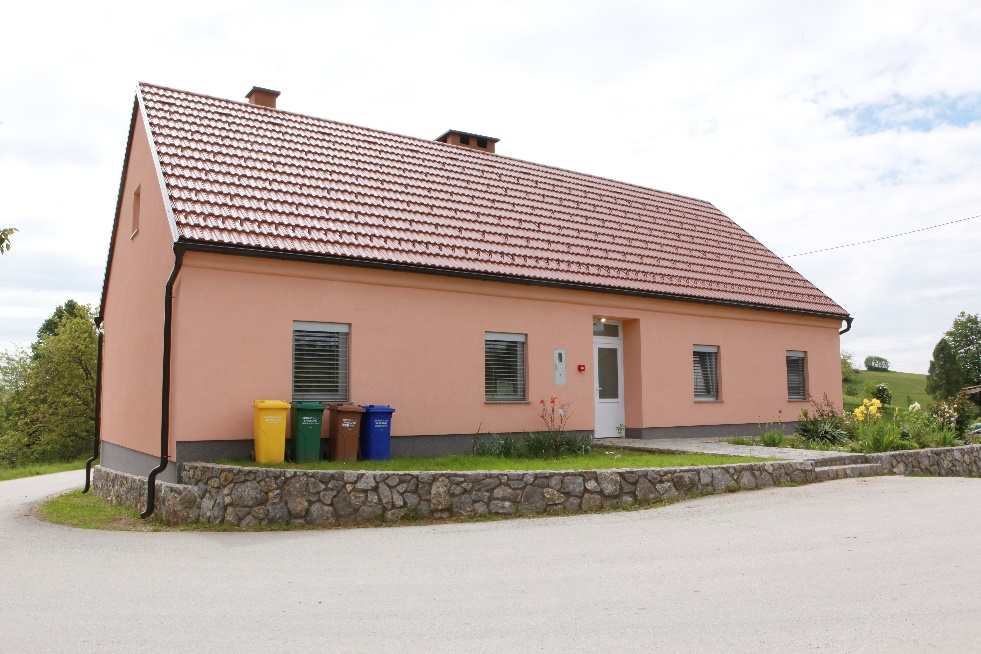 UVODŠkolski kurikulum utvrđuje dugoročni i kratkoročni plan i program škole s izvannastavnim i izvanškolskim aktivnostima, a donosi se na temelju nacionalnog kurikuluma i nastavnog plana i programa. Određuje nastavni plan izbornih predmeta, izvannastavne i izvanškolske aktivnosti, izborni dio međupredmetnih tema, Eksperimentalni program Škola za život i druge odgojno-obrazovne aktivnosti, programe i projekte. Pri izradi školskog kurikuluma stavljen je naglasak na specifičnosti škole i sredine u kojoj škola djeluje. Središte i polazište rada na sadržajima školskog kurikuluma jesu misija i vizija škole te strategija razvoja. Dostupan je na mrežnim stranicama škole svim učenicima, roditeljima i ostalima zainteresiranima za rad i život naše škole.SADRŽAJ:IZBORNA NASTAVAvjeronauk, njemački jezik, talijanski jezik, informatika (1.,2, 7. i 8), tehnička kulturaIZVANNASTAVNE AKTIVNOSTI, DOPUNSKA NASTAVA, DODATNA NASTAVA, INTEGRIRANA NASTAVA,PROJEKTNA I ISTRAŽIVAČKA NASTAVA,  IZVANUČIONIČKA NASTAVA , TERENSKA NASTAVA(planirali učitelji i učiteljice razredne i predmetne nastave te stručne suradnice)matična školaPŠ BelajPŠ Leskovac BarilovićkiOSTALE ODGOJNO OBRAZOVNE AKTIVNOSTIŠKOLSKI RAZVOJNI PLAN- tablicaIZBORNA NASTAVA Izborni predmeti obvezni su tijekom cijele školske godine za sve učenike koji su se za njih opredijelili, a učenik bira izborni predmet ili izborne predmete pri upisu u prvi razred ili do 30. lipnja tekuće godine za iduću školsku godinu. Za uključivanje učenika u izbornu nastavu potrebna je pisana suglasnost roditelja. Učenik može prestati pohađati nastavu izbornog predmeta nakon pisanog zahtjeva i obrazloženja roditelja učenika učiteljskom vijeću najkasnije do 30 lipnja tekuće godine za sljedeću školsku godinu. 2. IZVANNASTAVNE AKTIVNOSTI, DOPUNSKA NASTAVA, DODATNA NASTAVA, INTEGRIRANA NASTAVA,PROJEKTNA I ISTRAŽIVAČKA NASTAVA,  IZVANUČIONIČKA NASTAVA ,TERENSKA NASTAVAPlanirala učiteljica hrvatskog jezika, Mirjana Vranić-ŠušljeNAZIV: Terenska nastava; Ogulin (nastavak upoznavanja gradova i općina naše županije)- Kuća bajkeNAZIV: Međuškolski projekt; Legende nas povezuju		OŠ Barilović i OŠ Ivana Gundulića DubrovnikNAZIV: Interdisciplinarna terenska nastava u Edukacijski centar Hrvatskog crvenog križa u ZagrebuNAZIV: Poduzetništvo; Tvornica Aquastil Duga ResaNAZIV: Dodatna nastava Hrvatski jezikDopunska nastava Hrvatski jezikPlanirala učiteljica likovne kulture Nevenka MikulićIZVANNASTAVNE AKTIVNOSTINAZIV:  VIZUALNI IDENTITET ŠKOLEOSTALE ODGOJNO- OBRAZOVNE AKTIVNOSTINAZIV: NATJECANJAIZVANUČIONIČKA NASTAVA: POSJET MUZEJUPlanirala učiteljica glazbene kulture Petra PoljakNAZIV: Hrvatska tradicijska glazbaIZVANNASTAVNE AKTIVNOSTINAZIV: ZborPlanirala učiteljica engleskog jezika Karolina ČorakNAZIV:  DOPUNSKA NASTAVA ENGLESKI JEZIK 8. RAZREDPROJEKTNA NASTAVANAZIV: MATHEMATICS WITH GAMES AND FUN IN ALL EUROPENAZIV: DOMAĆINSTVONAZIV: TERENSKA NASTAVA – NP Krka, ŠibenikPlanirala učiteljica engleskog jezika Kristina Cindrić BanovićNAZIV: DOPUNSKA NASTAVA ENGLESKI JEZIK 7. RAZREDNAZIV PROJEKTA: Australia in the BoxPlanirala učiteljica matematike Ivana Tuškan MihalićNAZIV: DOPUNSKA NASTAVA IZ MATEMATIKENAZIV: DODATNA NASTAVA IZ MATEMATIKENAZIV:KLOKAN BEZ GRANICA – MATEMATIČKO NATJECANJENAZIV: VEČER MATEMATIKENAZIV: ŠKOLSKO NATJECANJE IZ MATEMATIKENAZIV: MATEMATIČKO NATJECANJE -  MAT LIGATERENSKA NASTAVA  - VUKOVARZAVRŠNA EKSKURZIJA UČENIKA 8. RAZREDA – DUBROVNIK – TROGIR - SPLITPlanirao profesor prirode i biologije Darko CerjanecNAZIV: TERENSKA  NASTAVA – KAMAČNIK (značajni krajolik) (Darko Cerjanec) NAZIV: TERENSKA NASTAVA –  BOTANIČKI VRT I HRVATSKI PRIRODOSLOVNI MUZEJ U ZAGREBU ILI U RIJECI (Darko Cerjanec)NAZIV: EKOGRUPA (Darko Cerjanec)NAZIV: NATJECANJE IZ BIOLOGIJE U 7. I 8. RAZREDU Planirala učiteljica kemije Željka ObrovacNAZIV: Kemija-dodatna  nastava.Planirala učiteljica fizike Vanessa ŠpeharPlanirao učitelj geografije (zamjena Mislav Žirovčić)Planirala profesorica povijesti Anita ParanosNAZIV: POVIJESNA GRUPA - IZVANNASTAVNA AKTIVNOST NAZIV: TERENSKA NASTAVA- MUZEJ DOMOVINSKOG  RATA ( KARLOVAC U DOMOVINSKOM RATU)NAZIV:ŠKOLSKO NATJECANJE IZ POVIJESTI U 7. RAZREDU Planirao učitelj tehničke kulture Predrag Novković MihalićNatjecanje iz tehničke kultureNatjecanje Modelarska ligaTerenska nastava: Posjet Šumarskoj i drvodjeljskoj školi u KarlovcuPlanirao profesor tjelesne i zdravstvene kulture Mislav ŽirovčićNAZIV: ŠKOLSKI SPORTSKI KLUB IZ GIMNASTIKENAZIV: NATJECANJANAZIV: EUROPSKI TJEDAN SPORTANAZIV: OBILJEŽAVANJE „SVJETSKOG DANA SPORTA“ 29.05.Planirao učitelj informatike Mario ZovkićNAZIV: MEĐUNARODNO NATJECANJE IZ INFORMATIKE I RAČUNALNOG RAZMIŠLJANJA DABARNaziv: Međunarodno natjecanje iz informatike i računalnog razmišljanja DABARNaziv: Natjecanje iz informatikePlanirala vjeroučiteljica Brigita GojakNAZIV: “Što god vam rekne, učinite!”NAZIV:	Terenska nastava -  posjet župnoj crkviPlanirala profesorica talijanskog jezika Anita MilunićNAZIV:  KUHAČOM PO EUROPINAZIV: ŠKOLSKO I ŽUPANIJSKO NATJECANJE IZ TALIJANSKOG JEZIKAIZVANUČIONIČKA NASTAVA U ITALIJI (POSJET TRSTU) ZA UČENIKE OD 4. – 8. RAZREDA OŠ BARILOVIĆ ZAJEDNO S GLAZBENOM ŠKOLOM U KARLOVCU I GLAZBENOM GIMNAZIJOM U KARLOVCUPlanirala učiteljica njemačkog jezika Daria PerakovićUčenička zadruga Barilko: Sekcija „Kreativko“Igraonica njemačkog jezikaIzvanučionička nastava u Austriji (posjet Grazu i tvornici čokolade Zotter) za učenike od 4. – 8. razreda školske godine 2019./2020.  MATIČNA ŠKOLA BARILOVIĆ                                                                                    1., 2., 3. i 4. razredKurikulum pripremili učitelji RN: Lidija Gojak Pavlić, Josip Novosel, Danijela Zatezalo i Anka GrmanNAZIV: PLESNA GRUPA (IZVANNASTAVNE AKTIVNOSTI)                    Učiteljica: Lidija Gojak PavlićNAZIV: ŠAHOVSKA GRUPA (IZVANNASTAVNE AKTIVNOSTI)         Učitelj: Josip NovoselNAZIV: GLAZBENA GRUPA (IZVANNASTAVNA AKTIVNOST)                    Učiteljica: Danijela ZatezaloNAZIV: LIKOVNA GRUPA (IZVANNASTAVNE AKTIVNOSTI)             Učiteljica: Anka GrmanNAZIV:  DODATNA NASTAVA IZ HRVATSKOG JEZIKA (3. razred)          Učiteljica: Danijela ZatezaloNAZIV:  DODATNA NASTAVA IZ HRVATSKOG JEZIKA (4. razred)    Učiteljica: Anka GrmanDODATNA NASTAVA IZ MATEMATIKE (3. razred)  Učiteljica: Lidija Gojak PavlićNAZIV: DODATNA NASTAVA IZ MATEMATIKE (4.razred)                Učitelj: Josip NovoselNAZIV: DOPUNSKA NASTAVA IZ MATEMATIKE (1. razred)  Učiteljica: Lidija Gojak PavlićNAZIV: DOPUNSKA NASTAVA IZ MATEMATIKE (2. razred)      Učitelj: Josip NovoselNAZIV: DOPUNSKA NASTAVA IZ MATEMATIKE (3. razred)       Učiteljica: Danijela ZatezaloNAZIV: DOPUNSKA NASTAVA IZ MATEMATIKE (4. razred)               Učiteljica: Anka GrmanNAZIV: ISTRAŽIVAČKA IZVANUČIONIČKA NASTAVA – SVIJET OKO MENE (1. razred)                       Učiteljica: Lidija Gojak PavlićNAZIV: ISTRAŽIVAČKA IZVANUČIONIČKA NASTAVA - BILJAKE  KONTINENTALNIH  TRAVNJAKA  (4. razred)               Učiteljica: Anka GrmanNAZIV: INTEGRIRANA NASTAVA – BOŽIĆ DOLAZI (1. razred)                                                              Učiteljica: Lidija Gojak PavlićNAZIV: INTEGRIRANA NASTAVA - HOKUS, POKUS (VODA)! (4. razred)PROBLEMSKA NASTAVA: KREATIVA  (2. razred)                                             Učitelj: Josip NovoselPROJEKAT: MALI ČITAČI  (1. razred)                                                      Učiteljica: Lidija Gojak PavlićPROJEKTNA NASTAVA: VREMENSKA KAPSULA  (2. razred)                                 Učitelj: Josip Novosel                 PROJEKTNA NASTAVA : RAZREDNE NOVINE (3. razred)                                    Učiteljica: Danijela ZatezaloPROJEKT: RUČNI RAD (3. razred)                                                                              Učiteljica: Danijela ZatezaloPROJEKT: SVAKI MJESEC JEDNA IGRA (3. razred)                                                             Učiteljica: Danijela ZatezaloPROJEKT: LUK U NAŠOJ PREHRANI  (3. razred)                                                                      Učiteljica: Danijela ZatezaloPROJEKT: HODANJEM DO ZDRAVLJA (1. – 4. razred)TJEDAN: „DOBRO JE ČINITI DOBRO“ (4. razred)                                                                     Učiteljica: Anka GrmanPOSJET KINU I KAZALIŠTU (1. – 4. razred)NAZIV: OSTALE AKTIVNOSTI                                                                               LIKOVNI  I LITERARNI NATJEČAJI  (1. – 4. razred)NAZIV AKTIVNOSTI: ŠKOLA U PRIRODI – SELCE (4. razred)TERENSKA NASTAVA: ZAGREB (4. razred)TERENSKA NASTAVA: PARK PRIRODE LONJSKO POLJE  (1. – 4. razred MŠ Barilović)TERENSKA NASTAVA : GRAD KARLOVAC  (3. razred)                               Učiteljica: Danijela ZatezaloTERENSKA NASTAVANAZIV: POSJET KULTURNIM USTANOVAMA – Gradska knjižnica  „Ivan Goran Kovačić“ i knjižara  „Knjiguljica“ (Karlovac)PŠ BELAJPlanirali učitelji i učiteljice: Renato Ilić, Barica Banjavčić, Marijana Bosiljevac i Nada VišalNada Višal, 1.r. PŠ BelajIZVANNASTAVNE AKTIVNOSTI: DRAMSKO-LIKOVNA GRUPA DOPUNSKA NASTAVA – MATEMATIKA 1.r.DODATNA NASTAVA HRVATSKI JEZIK  -  2. razred PŠ BelajINTEGRIRANA NASTAVA – OTPAD JE KORISTAN  / Recikliranje – ponovna uporabaIZVANUČIONIČKA NASTAVA -  Učenik u prometu TERENSKA NASTAVA  - KRAŠOGRADNASTAVA U ŠKOLSKOM VRTU – PŠ BelajČETVRTI RAZRED: VOĆARSKO – CVJEĆARSKA GRUPA – Marijana BosiljevacDOPUNSKA NASTAVA – HRVATSKI JEZIKDODATNA NASTAVA – HRVATSKI JEZIKDOPUNSKA NASTAVA – HRVATSKI JEZIK NAZIV: Suradnja s KPA VodomarDODATNA NASTAVA – HRVATSKI JEZIKDOPUNSKA NASTAVA – MATEMATIKATERENSKA NASTAVA GRAD KARLOVAC –  3. RAZRED PŠ LESKOVAC BARILOVIĆKIPlanirao učitelj Ivan TomičićIZVANNASTAVNA AKTIVNOST: EKOLOŠKA GRUPANAZIV AKTIVNOSTI: DOPUNSKA NASTAVA – MATEMATIKA - 1.,2., 3. i 4. RAZREDNAZIV AKTIVNOSTI: DODATNA NASTAVA - HRVATSKI JEZIK – 3.i 4. RAZREDNAZIV AKTIVNOSTI: KESTENIJADAPROJEKTNA NASTAVA EKO PROJEKT NAZIV AKTIVNOSTI: SIGURNO U PROMETU NAZIV AKTIVNOSTI: POSJET KULTURNIM USTANOVAMA –  KINO, KAZALIŠTENAZIV PROJEKTA: TERENSKA NASTAVA ZAGREB NAZIV AKTIVNOSTI: PRIREDBE I SVEČANOSTI U RAZREDNOM ODJELUOBILJEŽAVANJE ZNAČAJNIJIH DATUMA – 1., 2., 3. i 4. razred NAZIV AKTIVNOSTI: SAKUPLJANJE PLASTIČNIH ČEPOVA ZA UDRUGU OBOLJELIH OD LEUKEMIJE I LIMFOMANAZIV AKTIVNOSTI: MOJE TIJELONAZIV AKTIVNOSTI: GODIŠNJA DOBANAZIV AKTIVNOSTI: ŠKOLA U PRIRODI - SELCEPlanirala knjižničarka Branka StarčevićIZVANNASTAVNA AKTIVNOST: MLADI KNJIŽNIČARI – šk. god. 2019./20.NAZIV: PROJEKTNA NASTAVA: Naša mala knjižnica, uključivanje u međunarodni projektPlanirala knjižničarka pripravnica Valentina Bolješić VujaklijaNaziv e-Twinnig projekt Pipi Duga Čarapa otkriva HrvatskuNAZIV: Jačanje pogranične suradnje škola – mobilnost sa Poljskom nastala iz e-Twinnig projekta We learning by discoveringPlanirala stručna suradnica Dejana KirinčićPROJEKTNA NASTAVANaziv: Koliko hrane bacamo?Naziv: Prevencija nasilja u maloljetničkim vezamaNAZIV: „Misli zdravo – misli dok trčiš“OSTALE ODGOJNO-OBRAZOVNE AKTIVNOSTINAZIV: Dan školeŠKOLSKI RAZVOJNI PLANRavnateljica: Vesna Car						                           Predsjednica Školskog odbora: Mirjana Vranić ŠušljeKLASA: 003-05/19-01/06URBROJ: 2133-34-19-1NAZIV PROGRAMARAZREDIZVRŠITELJSATI TJEDNOSATI GODIŠNJE po odjeluVJERONAUK1. – 6. (Barilović, Leskovac)1. – 8. (Barilović, Belaj)Brigita GojakJure Gagić2 SATA – 5 ODJELA       2 SATA – 8 ODJELA        7272NJEMAČKI JEZIK4., 5., 6., 7. i 8.Daria Peraković2 SATA – 6 ODJELA72TALIJANSKI JEZIK4a. 4c.,5, 6. i 8.Anita Milunić2 SATA – 5 ODJELA72TEHNIČKA KULTURA5. – 8. Predrag Novković Mihalić2 SATA -  1 ODJEL 72INFORMATIKA1.,2., 7. i 8.Mario Zovkić2 SATA – 7 ODJELA            72NAZIV PROGRAMARAZREDBROJ UČENIKAVJERONAUK1. 22VJERONAUK2.23VJERONAUK3.26VJERONAUK4.27VJERONAUK5.20VJERONAUK6.17VJERONAUK7.20VJERONAUK8.13       TALIJANSKI JEZIK4.Belaj4TALIJANSKI JEZIK4.Leskovac Barilovićki1TALIJANSKI JEZIK5.5TALIJANSKI JEZIK6.2TALIJANSKI JEZIK8.2NJEMAČKI JEZIK4. Belaj8NJEMAČKI JEZIK4.Barilović11NJEMAČKI JEZIK5.9NJEMAČKI JEZIK6.10NJEMAČKI JEZIK7.9NJEMAČKI JEZIK8.3    TEHNIČKA KULTURA6.2TEHNIČKA KULTURA7.2INFORMATIKA1.Belaj12INFORMATIKA2.Belaj 10INFORMATIKA1.Barilović8INFORMATIKA2. Barilović11INFORMATIKA1./2. Leskovac Bar.2+2INFORMATIKA7.20INFORMATIKA8.13CILJ/ISHOD- učenik uspoređuje i analizira povijesne, društvene, kulturološke te geografske različitosti između svog mjesta Barilovića i Ogulina povezanih sa znanjem legendi i bajki velike spisateljice Ivane Brlić Mažuranić- primjenjuje vlastita iskustva i dojmove nakon terenske nastave na novim oblicima radioničkih vježbi usmjerenih na poticajno čitanje bajki, legendi, priča, anegdota, pripovijedakaNAMJENA- učenicima 5., 6., 7. razreda za cjelogodišnje planirane aktivnostima satovima hrvatskog jezika putem istraživačke i problemske nastaveNOSITELJIMirjana Vranić Šušlje (organizacija), razredniciAKTIVNOSTI- planiranje putovanja (zajedno s učenicima)- putovanje vlakom, bilježenje zapažanja- posjet Kući bajke; kostimirano vođenje kroz svijet bajki u trajanju od 60 min.- razgledavanje grada Ogulina uz stručno vodstvo; povijesna i geografska obilježja, Đulin ponor, krš, rijeka Dobra, ponornica, spiljski sastav, pripovijedanje legendi, tumačenje Kleka, spomenici, škola, govorVREMENIK16. listopada 2019. od 9,00 do 15:30TROŠKOVNIKPovratna karta za putovanje vlakom s popustom od 50%=30,00 kn po uč.Posjet Kući bajke uz stručno kostimirano vodstvo; 25,00 kn/uč.Stručno vodstvo po gradu Ogulinu; 11,00 kn/uč.UKUPNO: 66,00 kn po učenikuVREDNOVANJE- vrednovanje pisanih uradaka trodijelne strukture na zadanu temu (sumativno vrednovanje)- opisivanje i raspravljanje, zapažanje i bilježenje (formativno vrednovanje)- stvaralačko izražavanje putem samostalnih pisanih pokušaja pisanja priča, bajki o svom kraju(formativno vrednovanje)Međupredmetne teme: Učiti kako učiti, Osobni i socijalni razvoj, IKT u nastavi, Građanski odgojCILJ/ISHOD- učenik uspoređuje i analizira jezične, kulturološke i povijesne značajnosti Dubrovnika/Barilovića  čitanjem i tumačenjem legendi putem vršnjačke razmjene izvora znanja- učenik čita, piše, komentira i vrednuje svoje i tuđe uratkeNAMJENA- učenici 7. razreda OŠ Barilović i odabrana skupina učenika iz OŠ Ivana Gundulića DubrovnikNOSITELJIUčiteljice hrvatskog jezika OŠ Barilović i OŠ Ivana Gundulića, Mirjana Vranić Šušlje i Maja Bezina, knjižničarkeAKTIVNOSTIRUJAN/LISTOPAD- upoznavanje učenika, opis škole i mjesta; video konferencijaLISTOPAD/STUDENI- čitanje legendi o nastanku Dubrovnika/Barilovića do završetka Mjeseca knjige, od 15.listopada do 15. studenogSTUDENI/PROSINAC- razmjena dojmova i mišljenja učenika, raspravljanje, pitanja, komunikacija dijalektu- prikazivanje putem digitalnog plakata- pisanje čestitki na dijalektu, slanje u suradničku školuSIJEČANJ/VELJAČA/OŽUJAK – dramatizacija legendi, povezano s maškarama, maskiranjem- pisanje samostalnih uradaka, pjesama, s motivima iz legendiTRAVANJ/SVIBANJ – čitanje i objavljivanje učeničkih uradaka- mogućnost posjećivanja  škola i mjestaVREMENIK- od rujna do svibnja šk. god. 2019./2020.TROŠKOVNIK- troškove mogućeg putovanja snose roditelji ili sponzoriVREDNOVANJE- vrednovanje za učenje i vrednovanje kao učenje- razgovor i raspravljanje o pročitanom- metode i postupci; kartice za provjeru razumijevanja, sažimanje, utvrđivanje sličnosti i analogije, razgovor „jedan na jedan“, vrednovanje učeničkih mapa (portfolija), dvostruki dnevnik, zvrk ideja…Međupredmetne teme; Učiti kako učiti, Osobni i socijalni razvoj, IKT u nastaviCILJ/ ISHOD- učenik je aktivni član upoznavanja, usavršavanja i osvješćivanja vještina i sposobnost prilikom pružanja prve pomoći - proširuje i promiče važnosti edukacije o pružanju prve pomoći- učenik je upoznat s razvojem, djelovanjem, ulogom Hrvatskog crvenog križa i Crvenog polumjeseca kao najstarije i najveće humanitarne organizacije- učenik kao subjekt procesa učenja aktivno i praktično stječe vještine, vrijednosti i stavove što u konačnici pomaže u  ostvarivanju boljih rezultata u sustavu obrazovanjaNAMJENA- učenicima 7. razreda za povezivanje međupretmetnih tema i očekivanja putem interaktivnih i multimedijskih edukativnih sadržaja, ljudsko-pravne, društvene i kulturološke dimenzije, živjeti zdravo, prva pomoć te teme iz povijesti koje se obrađuju u sklopu kurikulumaNOSITELJI - razrednica 7. razreda Mirjana Vranić ŠušljeAKTIVNOSTI- pripremanje putovanja i putovanje vlakom u Zagreb- obilazak multimedijskog i interaktivnog edukacijsko izložbenog prostora - radionica Priprema za izvanredne situacije/Prva pomoć- raspravljanje nakon terenske nastave- izvođenje zaključakaVREMENIKožujak 2020.TROŠKOVNIK- troškove prijevoza vlakom snose roditelji (povratna karta Duga Resa - ZagrebVREDNOVANJE- formativno vrednovanje- izlazne kartice, rubrika- pisanje osvrta- usmeno raspravljanjeMeđupredmetne teme; Zdravlje, Osobni i socijalni razvoj, Građanski odgojCILJ/ISHOD- učenik prati i analizira zanimanja ljudi kako bi se lakše pripremio za izbor srednje škole- učenik povezuje zanimanje i struku- učenik teži ka upoznavanju srednjih škola u karlovačkoj županijiNAMJENA - učenicima 7. razreda za planirane teme SRO-a vezane za izbor zanimanja i profesionalnu orijentacijuNOSITELJI- razrednica 7. razreda Mirjana Vranić Šušlje- učenici 7. razredaAKTIVNOSTI- prikupljanje podataka o tvornici Aquastil Duga Resa- izrada plakata u digitalnom obliku- zajedničko planiranje putovanja, po mogućnosti besplatnog- posjećivanje tvornice Aguastil- povezivanje sa izborom škole prema zanimanjuVREMENIK- studeni/prosinac 2019.TROŠKOVNIK- nema planiranih troškova za roditelje- prijevoz školskim kombijemVREDNOVANJE- anketa o izboru zanimanja/škole- formativno vrednovanje; zapažanja, kviz u Word Wallu, Sokratovski dijalog- vrednovanje digitalnog plakata u Glosteru prema zadanim kriterijimaMeđupredmetne teme: Poduzetništvo, Osobni i socijalni razvoj, Učiti kako učitiCILJ/ISHOD- učenik primjenjuje i usavršava stečeno znanje iz hrvatskoga jezika na višoj razini - priprema, vježba i usavršava govorne i pisane kompetencije na višoj razini putem govornog nastupa i dramatizacije igrokaza- obogaćuje rječnik, istražuje nove istoznačnice ili bliskoznačnice- razvija vještine i sposobnosti gramatičkog mišljenja, pisanog i usmenog objašnjavanja i primjene jezične zakonitosti, usmenog i pisanog komuniciranja u interpersonalnim i interkulturalnim situacijama- učenik sudjeluje na školskom i ostalim razinama natjecanja iz hrvatskog jezikaNAMJENA - učenici 7. i 8. razreda (kombinirana skupina učenika)- natjecanje od početne školske razineNOSITELJI- učiteljica hrvatskog jezika, Mirjana Vranić ŠušljeAKTIVNOSTI- analiziranje gramatičkih zakonitosti hrvatskog jezika- čitanje i rad na tekstu (problemska pitanja)- rješavanje problemskih zadataka- primjena jezične i pravopisne norme u sastavcima trodijelne strukture prilagođenih za natjecanje; Lidrano- postavljanje vlastitih zadataka- rješavanje jezičnih zadataka prilagođenih za pojedine razine natjecanja; školsko, županijsko- povezivanje i istraživanje povijesti hrvatskog jezika- pokušaji pisanja eseja (školski, raspravljački esej)- primjena znanja na natjecanjimaVREMENIK- tijekom školske godine, 1 sat tjedno (četvrtak, 7. sat)TROŠKOVNIK- nema planiranih troškova za roditelje- prijevoz školskim kombijem na natjecanjeVREDNOVANJE- vrednovanje za učenje, kao učenje- bodovanje prema zadanim kriterijima za natjecanjeMeđupredmetne teme:  Osobni i socijalni razvoj, Učiti kako učiti, CILJ/ ISHOD- učenik prepoznaje hrvatski jezični standard- primjenjuje pravopisna pravila na čestim primjerima i uvježbava na novim - razvija sposobnost usmenog i pisanog izražavanja prema zadanim smjernicama- piše sastavke trodijelne strukture prema zadanoj ili slobodnoj temi- čita i prepričava tekst prema zadanim oblicima- primjenjuje strategije čitanja (postavljanje pitanja, odgovaranje na pitanja, stvaranje bilježaka, pisanje natuknica, oblikovanje dramatizacije teksta).NAMJENA- učenicima s teškoćama, redovitim učenicima s povremenim poteškoćama u učenju određenog dijela gradiva od 5. do 8. razredaNOSITELJI učiteljica hrvatskog jezika, Mirjana Vranić ŠušljeAKTIVNOSTI- rješavanje zadataka prema predlošcima- čitanje i razgovor o pročitanom- stvaranje jezičnog podsjetnika- razvijanje samostalnosti i odgovornosti čestim refleksijama o uspjehu i vrednovanjem postignućasamostalnost i ustrajnost u radu- ispravak i analiza domaćih uradaka- usmeno i pisano izražavanje prema zadanoj temi- bilježenje i stvaranje natuknica za učenje- individualizirani pristup učenjuVREMENIK- tijekom školske godine, 1 sat tjedno, srijeda 7. sat; kombinirana skupina učenikaTROŠKOVNIK- VREDNOVANJE- redovite povratne informacije; vrednovanje za učenje i vrednovanje kao učenje- bilježenje u učeničku bilježnicu i DnevnikCILJUčiniti radni prostor ugodnim te estetski prikladnim odgojno-obrazovnoj ustanovi, uređenje škole tematski prema godišnjim dobima, praznicima, blagdanima te obljetnicama na lokalnoj, državnoj i svjetskoj razini, izlaganje učeničkih radova.NAMJENAUključiti učenike te razvijati vizualno-likovnu pismenost i estetsku osjetljivost, razvijanje vizualnog i stvaralačkog mišljenja, poticati na pozitivan odnos prema estetskim vrijednostima likovnog rada, umjetničkog djela te radnog okruženja, stjecanje trajnih uporabljivih znanja, poticati znatiželju i originalnost u radu, motiviranost, otvorenost za stjecanje novih iskustava, osjetljivost na probleme, samopouzdanje, razvijanje spoznajnih funkcija (fleksibilnost, spoznaju, pamćenje), zornog i apstraktnog mišljenja.NOSITELJIUčiteljica likovne kulture: Nevenka Mikulić i učenici (5.-8. razreda).AKTIVNOSTIUređenje školskog prostora, uređivanje panoa učeničkim radovima ostvarenim na redovnoj nastavi likovne kulture i izvan nastave i škole, izrada tematskih plakata, uređenje scenografija za školske priredbe i druge prigode i značajnije datume.VREMENIKTijekom školske godine 2019./2020., 1 sat tjedno, tj. 35 sati godišnje.TROŠKOVNIKPotrošni materijal i likovni pribor (hamer papiri, ljepilo, boja): 300-400 kn.VREDNOVANJEVrednuje se kroz mišljenje učenika i lokalne zajednice. Radovi koji će koristiti za uređenje, ocijenit će se u nastavi likovne kulture kroz zalaganje.CILJUključivanje učenika i razvijanje vizualno-likovne pismenosti, estetske osjetljivosti, poticati vizualnu znatiželju, motiviranost, otvorenost za stjecanje novih iskustava, osjetljivost za likovne probleme, samopouzdanje, upornost, volju, samostalnost u radu, inicijativnost, razvijanje spoznajnih funkcija (fleksibilnost, spoznaju, pamćenje), zornog i apstraktnog načina mišljenja, omogućiti učenicima da razvijaju nazore, karakter i spoznajnu integraciju s drugima.NAMJENAPružanje mogućnosti učenicima koji iskazuju veći interes za likovno izražavanje i nadarenim učenicima da razvijaju svoje potencijale.NOSITELJIUčenici od 5. do 8. razreda, učiteljica likovne kulture: Nevenka Mikulić.AKTIVNOSTISudjelovanje na Natjecanju–izložbi učenika osnovnih i srednjih škola iz područja vizualnih umjetnosti i dizajna – LIK 2020, sudjelovanje na drugim pozivnim natječajima.VREMENIKTijekom školske godine 2019./20.. Školsko natjecanje LIK 2020. održava se krajem siječnja 2020. Krajem veljače 2020. održava se LIK 2020 županijska izložba radova učenika osnovnih škola. (Krajem svibnja održava se državno natjecanje.)TROŠKOVNIKTroškovi slanja radova (oko 5o kn), (troškovi prijevoza do izložbe ili natjecanja).VREDNOVANJEOdnosi se na rezultate postignute na natječajima. Pri tome se koriste slijedeći elementi vrednovanja: rješavanje zadanih likovnih problema, tehnička izvedba, estetska izvedba, originalnost, odnos prema radu, samostalnost, inicijativnost, aktivnost, suradnja.CILJOmogućiti stjecanje osobnog iskustva i doživljaja kod učenika, učenje otkrivanjem u neposrednoj životnoj stvarnosti, primjena i provjera znanja stečenog u učionici, snalaženje u novim okolnostima učenja.Pronalaženje i vrednovanje informacija, razvoj kritičkog i kreativnog mišljenja, analitičkog pristupa, rješavanja problema, argumentiranja, stvaranja uzročno–posljedičnih veza, razvoj komunikacijskih vještina, organizacija i prezentacija likovnih sadržaja na različite načine, razvoj radnih navika, sposobnost rada u timu.Proširivanje znanja iz područja likovne kulture.Motivacija učenika za učenje nastavnih sadržaja, usvajanje zadovoljavajuće količine znanja o određenom području i sposobnost primjene na druga područja, kao i povezivanje teoretskih znanja s motoričkim ili praktičnim vještinama učenika. usporedba znanja te razvoj suvremenih pristupa nastavnom procesu kao ključu za što bolji uspjeh učenika u budućnosti.NAMJENAPoticati radost otkrivanja, istraživanja i stvaranja, suradnju i stvaranje kvalitetnih odnosa unutar odgojno-obrazovne skupine.Učenici se u muzeju upoznaju s kulturnom i prirodnom baštinom, vrijednostima i civilizacijskim dostignućima, što služi konkretizaciji i obogaćivanju nastavnih sadržaja. Razvijanje pravilnog odnosa prema svim vrstama kulturnih zbivanja - naučiti više i primijeniti znanja stečena na nastavi.Pobuđivati interes za posjećivanjem galerija i muzeja, kako tematskih izložbi tako i stalnih postava, i na taj način odgajati samosvjesnog i aktivnog posjetitelja, a ne samo pasivnog promatrača. Razvijati sposobnosti analitičkog promatranja originala i sagledavanja njegovog konteksta u okviru cjeline koje je moguće jedino posjećivanjem tematskih izložbi. Razvijati interes i ljubav prema nacionalnoj kulturnoj baštini i umjetnicima koji su djelovali i još djeluju na prostorima Republike Hrvatske.Snalaženje učenika u novim zadacima i novoj okolini. Učenje analize djela neposredno. NOSITELJI Učenici od 5. do 8. razreda, učiteljica likovne kulture: Nevenka Mikulić.AKTIVNOSTIOrganiziranje stručno vođenih obilazaka i događanja za škole; izrada nastavnih materijala za pripremu posjeta i za rad u razredu nakon posjeta muzeju te vođenje radionica. Odlazak na izložbu i radionicu u muzej (prema kalendaru rada pojedinih muzeja i galerija). Izrada plakata i prezentacija.VREMENIKTijekom školske godine 2019./2020. (2.obrazovno razdoblje).TROŠKOVNIKTroškovi prijevoza, ulaznice (snose roditelji).VREDNOVANJEIzrada plakata i prezentacija. Vrjednuju se kvaliteta ideje, maštovitost, estetska kvaliteta, povezivanje ključnih pojmova, sinteza gradiva i interdisciplinarnost.Od učenika se očekuje da su sposobni razgovarati o posjećenim izložbama, kritički izlagati dojmove i argumentirano obrazložiti stavove o likovnom djelu. Posebno se nagrađuje analiza o nekom viđenom umjetničkom djelu. Marljivo ispunjavanje zadataka i suradnja s muzejskom pedagoginjom. Vrednuje se pokazivanje interesa i inicijative u rješavanju zadataka. Rezultati vrednovanja se upisuju u imenik pod elementom razumijevanje i vrednovanje osnovnih odnosa u umjetničkom djelu. CILJUpoznati učenike s hrvatskom tradicijskom glazbom te osvjestiti važnost očuvanja tradicijskih vrijednosti.NAMJENAUpoznati učenike s kulturnom baštinom i senzibilizirati ih za očuvanje narodne tradicije. Usmjeriti ih i poticati na aktivno sudjelovanje  u glazbenom i kulturnom životu svoje okoline.Naučiti prepoznavati i  razlikovati folklorne regije kao vrijednu glazbenu riznicu koju hrvatska tradicijska glazba posjeduje.NOSITELJIUčenici petog i šestog razreda s učiteljicom glazbene kultureAKTIVNOSTISlušanje i pjevanje tradicijskih pjesama te plesanje plesova iz različitih krajeva Hrvatske.Međupredmetno povezivanje sadržaja iz geografije, povijesti, likovne kulture i vjeronauka te njihova isprepletenost s tradicijom  pojedinih krajeva.VREMENIKTijekom školske godineTROŠKOVNIKNema dodatnih troškovaVREDNOVANJEPraćenje napredovanja i interesa učenika tijekom cijele školske godine, izrada prezentacijaCILJRazvijanje glazbene inicijative i kreativnosti, poticanje lijepog, izražajnog pjevanja uz jasan izgovor i razumijevanje teksta. Njegovanje suradnje i osjećaja odgovornosti zajedničkim muziciranjem te važnost očuvanja tradicijske glazbe i glazbe općenito. Stjecanje trajnih i upotrebljivih znanja, afirmiranje kvalitetnih glazbenih djela što klasičnih, tradicionalnih ili aktualnih. Spajanje pokreta s pjesmom.NAMJENAOsposobljavanje učenika za samostalno izvođenje glazbe. Pjevanje pjesama kultiviranim pjevačkim tonom. Razvoj kreativnosti, timskog rada, kolektivnosti. Organizacija i sudjelovanje na školskim priredbama.NOSITELJIUčenici pjevačkog zbora s učiteljicom Petrom Poljak.AKTIVNOSTIRad na jasnoj dikciji, tehnici disanja, intoniranju i koreografiji.VREMENIKPrema rasporedu, utorkom, 7.sat tijekom cijele šk.god.TROŠKOVNIKNema troškovaVREDNOVANJEPraćenje napredovanja i interesa učenika tijekom cijele školske godine. Razgovor o uspješnosti sudjelovanja u priredbama te samokritički osvrt.CILJ/ISHODISavladavanje gradiva engleskog jezika i uspješan završetak školske godine 2019./2020.Savladavanje ishoda engleskog jezika iz kurikuluma za 8. razred.NAMJENAPomoć  učenicima u svladavanju gradiva engleskog jezika za 8. razredNOSITELJIučiteljica Karolina Čorak i učenici 8. razredaAKTIVNOSTIPrema planu i programu, individualizirani pristup. Prikupljanje radnog materijala. Učenje kroz igru. Pomoć pri usvajanju znanja. Razvoj samostalnosti kod učenika. Usavršiti tehniku čitanja, razvijati sposobnost pismenog izražavanja ( raditi na pravilnom oblikovanju rečenice, čitati tekstove i provjeravati razumijevanje pročitanog , razvijati sposobnost usmenog izražavanja, navikavati na urednost i čitkost u pisanju, vježbati postavljati pitanja i odgovarati na postavljena pitanja, vježbati opisivati i pričati o zamišljenim događajima, bolje usvojiti pravopisne i pravogovorne norme engleskog jezika)VREMENIKTijekom cijele školske godine, 1 sat tjedno.TROŠKOVNIKKopiranje nastavnih i radnih listića, nabava pribora i dopunskog materijala za rad.VREDNOVANJEUsmena i pisana provjera,  praćenje, primjena u razgovoru, opisno praćenje napredovanja učenika.CILJ/ISHODIStvaranje Europskog studijskog modula.Usavršavanje engleskog jezika.Razvijanje kritičkog mišljenja.Glavni cilj projekta je povećati postotak uspjeha u sljedećim procjenama u programu PISA ikvalitetu učenja i podučavanje matematike što je više moguće. Tijekom projekta ključnoje razviti kompetencije učenika, koje su ključne u znanju utemeljenom na matematici.Multikulturalna povezanost.Razvijanje vještina IKT-a.Podizanje standarda poučavanja.NAMJENAOtkriti nove načine učenja koje nisu tradicionalne metode, stvaranjem učenjau kojima polaznici mogu steći znanje i iskustvo na lokalnoj i europskoj razini,kako bi se sudionicima projekata nudile prilike za buduću karijeru.Učenicima se pruža prilika da preuzmu inicijativu, da budu kreativni, da koristealate za obavljanje stečenog znanja i razmjenu novih tehnologija.Poboljšanje stranih jezičnih vještina sudionika u stvarnom kontekstuRazmjenjivat će ideje, metode rada, praksu putem Interneta te sudjelovanjem na međunarodnim mobilnostima.NOSITELJIUčiteljice Karolina Čorak, Ivana Tuškan Mihalić, Anka Grman, knjižničarka pripravnica Valentina Bolješić Vujaklija i učenici 4., 5. i 6. razreda razreda.AKTIVNOSTIWeb stranica projekta i Facebook stranica.Male ocjene iz PISA koje će se organizirati na internetu svake godine.Igre matematike. Učenici će naučiti matematiku i mentalne igre odigrane udrugim zemljama.Web stranica foruma za učitelje matematike iz cijele Europe. oni mogu razmijeniti svojeiskustva s ovim forumima i pronaći partnerske zemlje za njihove sljedeće Europskeprojekte. Kratki filmovi koje su pripremili sudionici. VREMENIKRujan 2019. godine – siječanj 2021. godineTROŠKOVNIKTroškovi financirani od Agencije za mobilnost i programe EUVREDNOVANJEBroj sudionika u projektu.Evaluacija na kraju projektaCILJUsvojiti praktična znanja i vještine neophodne za samostalno snalaženje u kućanstvu, usvojiti društveno prihvatljive obrasce ponašanja. Cilj ostvaruje učenikovu potrebu za primjenom stečenih znanja i vještina u svakodnevnom životu te potrebu da se na društveno prihvatljiv način uklope u zajednicu ISHODIUčenik će znati: pripremiti najjednostavnija jela, samostalno izrađivati i popravljati neke predmete u kućanstvu, primijeniti osnovna pravila ponašanja u društvu (bon-ton) NAMJENAUsvajanje pristojnog ponašanja kod učenika i učenje socijalnih vještina.NOSITELJIRazrednica 6. razreda, učenici 6. razreda te gosti  (kuharica škole Ivana Marčac, roditelji učenika 6. razreda).AKTIVNOSTIProjekt će se realizirati kroz radionice i predavanja na satu SRO. Učenici  međusobno surađuju, planiraju aktivnosti, istražuju, organiziraju, opisuju, donose zaključke, povezuju i primjenjuju stečeno znanje u praktičnom raduVREMENIKTijekom školske godine, od listopada do svibnjaTROŠKOVNIKProstor (učionica, kuhinja), alat i ostali materijal potreban za rad, različiti izvori literature, audiovizualna sredstva, pristup internetu.VREDNOVANJEUčenici vrednuju sami sebe kroz izradu svojih radova koji se mogu upotrijebiti, te kroz međusobne obnose u grupnom radu.CILJ/ISHODIPrepoznati i proširiti znanje o biljnom i životinjskom svijetu NP Krka. Upoznati značajke Nacionalnog parka.Proširivanje znanja te stjecanje novih znanja o prošlosti NP Krka i grada Šibenika, razvijati vještinu povijesnog istraživanja te svijest o potrebi očuvanja i zaštiti kulturno-povijesne baštineRazvoj geografskog (prostornog) mišljenja, razvoj sposobnosti korištenja geografske karte, upoznati prirodno-geografsku osnovu, kulturno-povijesnu baštinu grada Šibenika i NP Krka te korištenje prostora za gospodarske aktivnosti stanovništva (poljoprivreda, turizam)NAMJENAUčenici predmetne nastave ( 5.-8. razreda)NOSITELJIKarolina Čorak i ostali razrednici od 5.- 8. razreda (Mislav Žirovčić, Mirjana Vranić Šušlje, Ivana Tuškan Mihalić)AKTIVNOSTIPolazak u jutarnjim satima ispred škole. Vožnja prema NP Krka i Šibeniku, uz jedno do dva zaustavljanja putem,Razgledavanje stare jezgre grada Šibenika, obilazak NP Krka prema turističkom programu.Slobodno vrijeme za kupanje, ručak. VREMENIKMjesec svibanj u drugom polugodištu. TROŠKOVNIKOko 250 kn po učenikuVREDNOVANJEPisano izvješće, foto dokumentacijaCILJUspješno savladavanje gradiva engleskog jezika i uspješan završetak školske godine 2019./2020.NAMJENAPomoć  učenicima u svladavanju gradiva engleskog jezika za 7.NOSITELJIUčiteljica Kristina Cindrić Banović i učenici 7.  razredaAKTIVNOSTIIndividualizirani pristup rada prema nastavnom planu i programu. Dopunska pojašnjavanja sadržaja obrađenih redovnom nastavom te dodatna vježba istih. Usavršavanje tehnike čitanja i razumijevanja pročitanog, poticanje usmenog izražavanja i prepričavanja uz pomoć pitanja i odgovora, razvijanje sposobnosti pismenog izražavanja (urednost i čitkost u pisanju te pravopisne norme engleskog jezika) . Dodatno pojašnjavanje, uvježbavanje i sinteza gramatičkih i jezičnih struktura. Razvoj samostalnosti kod učenika. Učenje uz pomoć IKTaVREMENIKTijekom cijele školske godine, 1 sat tjedno.TROŠKOVNIKKopiranje nastavnih i radnih listića, nabava pribora i dopunskog materijala za rad.VREDNOVANJEUsmena i pisana provjera, opisno praćenje, primjena u razgovoru, opisno praćenje napredovanja učenika. Vrednovanje za učenje i kao učenje.CILJUpoznavanje sa AustralijomNAMJENAUčenicima 7. i 5.razredaNOSITELJIKnjižnjičarka Valentina Bolješić - VujaklijaUčiteljica Kristina Cindrić BanovićUčenici 7.i 5. razredaAKTIVNOSTIUpoznavanje sa australskim znamenitostima, kulturom i običajima. Aktivno korištenje engleskog jezika prilikom rada na projektu. U korelaciji s glazbenom kulturom naučiti pjevati jednu australsku pjesmicu.Priprema učenika za posjet australskoj ambasadi u Hrvatskoj. Riješavanje križaljki, odgovaranej na pitanja, prepoznavanje slika i mjesta,životinja i likova, vezanih za Australiju. Upotreba naučenog u govoru i pismu.VREMENIKTijekom prvog polugodišta.TROŠKOVNIKKopiranje nastavnih i radnih listića i drugih materijala za rad.VREDNOVANJERazgovr s učenicima o naučenom.CILJ/ISHODPomoći učenicima u svladavanju nastavnih sadržaja s redovnog sata. Dodatno uvježbati i/ili objasniti određene dijelove gradiva učenicima koji teže i sporije svladavaju nastavne sadržaje.  NAMJENAOmogućiti učenicima kojima je potrebno dodatno pojašnjavanje, uvježbavanje i motivacija da savladaju sadržaje s redovne nastave i nadoknade eventualne propuste. Realizirati navedene ciljeve i ishode, postići zadovoljavajuću razinu znanja matematike, steći sigurnost u radu i jačati samopouzdanjeNOSITELJIUčiteljica Ivana Tuškan Mihalić i učenici 5.- 8.razredaAKTIVNOSTIPonavljanje i vježbanje, bolje razumijevanje matematičke pismenostiVREMENIKDva puta tjednoTROŠKOVNIKDodatni materijal, fotokopirni papir, listićiVREDNOVANJEIndividualno praćenje postignuća učenika. Rezultati se koriste kako bi se poboljšao rad na dopunskoj nastavi.CILJ/ISHODProdubljivanje znanja, vještina i sposobnosti učenika na području matematike. Primjena matematike u rješavanju svakodnevnih problemskih situacija te razvijanje logičkog mišljenja i zaključivanja. Razvijati istraživački duh i samostalnost u radu učenika. NAMJENAUpoznati učenike s matematičkim sadržajima koji nisu u redovnom planu i programu i pripremiti učenike za natjecanja. Realizirati navedene ciljeve, postići višu razinu znanja matematike, steći sigurnost u radu. NOSITELJIUčiteljica Ivana Tuškan Mihalić i učenici 5.- 7.razredaAKTIVNOSTIPrema planu i programu za dodatnu nastavuVREMENIKDva puta tjednoTROŠKOVNIKListići, dodatni materijal, fotokopirni papirVREDNOVANJEIndividualno opisno praćenje uspješnosti usvajanja planiranih sadržaja. Vrednovanje postignutih rezultata na natjecanjimaCILJ/ISHODPromicanje osnovne matematičke kulture na sve moguće načine, posebno organizirajući natjecanje koje se održava isti dan u zemljama članicama. Popularizirati matematiku među mladima.NAMJENAMotivirati učenike da se bave matematikom izvan redovitih školskih programa. Omogućiti sudjelovanje učenika na natjecanju bez obzira na uspjeh u redovnoj nastaviNOSITELJIIvana Tuškan Mihalić i učenici od 2.- 8.razredaAKTIVNOSTIRazvijati logičko zaključivanje kod učenika. Kod rješavanja zadataka imati sposobnost zaključivanja i razmišljanja tijekom cijele godine.VREMENIKOžujak ( na isti dan u svim zemljama članicama sudjelovanja). ( 12.3.2020.)TROŠKOVNIK15 kn po učenikuVREDNOVANJEUspjeh na ispitu. 10% najboljih učenika svake skupine dobiva simboličnu nagradu.CILJ/ISHODPopularizacija matematike, poticaj učenika za daljnje matematičko obrazovanjeNAMJENAOtkriti zabavnu stranu matematike. Putem skupa interaktivnih radionica poticati izgradnju pozitivnog stava učenika prema matematiciNOSITELJIPredmetni učitelj Ivana Tuškan Mihalić i učitelji razredne nastave, Anka Grman, Danijela Zatezalo, Lidija Gojak Pavlić, Ivan Tomičić, Nada Višal, Barica Banjavčić, Marijana Bosiljevac, Renato Ilić te  učenici od 1.-8.razreda, Hrvatsko matematičko društvoAKTIVNOSTIVečer matematike u prostorijama škole kao svojevrsni sajam s matematičkim stanicama. Skup interaktivnih radionica u kojima sudjeluju učenici i roditelji.VREMENIKPrvi četvrtak u mjesecu prosincu 2019.god ( 5.12.2019.)TROŠKOVNIKTroškovi papiraVREDNOVANJEPlakat s fotografijama i opisom večeri, odaziv učenika i njihovo sudjelovanje u planiranim aktivnostima.CILJ/ISHODProvjeriti usvojenost nastavnog gradiva. Provjeriti snalaženje u rješavanju zahtjevnijih zadataka. Razvijati sposobnosti za individualni rad, logičko razmišljanje i rješavanje problema. Sudjelovanje na natjecanjuNAMJENAPoticati samokritičnost i samokontrolu kod učenika. Pripremiti zainteresirane učenike za sudjelovanje na školskom natjecanju iz matematikeNOSITELJIPredmetni učitelj Ivana Tuškan Mihalić, zainteresirani učenici od 5.-7.razreda.AKTIVNOSTIIndividualni rad, rješavanje pismenog ispita znanjaVREMENIKPrema datumu koji objavljuje Agencija za odgoj i obrazovanje (početak drugog obrazovnog razdoblja)TROŠKOVNIKTroškovi papira za rješavanje zadatakaVREDNOVANJEPostignuti rezultati na natjecanju uspoređuju se s rezultatima učenika koji su sudjelovali na natjecanju ostalih škola u županiji - ukoliko učenici postignu značajnije rezultate, postoji mogućnost sudjelovanja na županijskom natjecanju.CILJ/ISHODPoticati učenike na timski rad, provjeriti snalaženje u timu, rad na komunikaciji sa drugim učenicima. Postizanje što boljeg uspjeha, veće motivacije učenika. NAMJENAPopularizacija matematike među učenicima 5.- 8 razreda.NOSITELJIMAT, obrt za poduku vlasnice Maje Zelčić. Predmetni učitelj Ivana Tuškan Mihalić.AKTIVNOSTIMAT liga ekipno je matematičko natjecanje učenika osnovnih i srednjih škola. Nastala je sa željom popularizacije matematike. Ekipa osnovne škole sastavljena od četiri člana  ( svaki učenik iz jednog razreda) ili od dva člana iz istog razreda zajedno rješava 90 odnosno 60  minuta . Bodovi osvojeni po kolima zbrajaju se i na kraju proglašavaju i nagrađuju pobjednici lige po kategorijama.VREMENIKTijekom cijele godine, 4 kola ( jesensko, zimsko, proljetno, ljetno).TROŠKOVNIKKotizacija po ekipi iznosi 240 (kn za cijelu ligu ili 60 kn po jednom kolu.) ili 160 kn ( ili 40 kn po kolu)VREDNOVANJEZa tri prvoplasirane ekipe predviđene su nagrade i pisane pohvalnice. Sve ekipe sudionice dobiju pisane zahvalnice. CILJUčenici će upoznati mjesto najvećih borbi u Domovinskom ratu, grad Vukovar, posjetit će Memorijalno groblje žrtava iz Domovinskog rata, Spomen dom Ovčara, masovnu grobnicu Ovčaru, Centar Domovinskog rata te gradski i zavičajni muzej.NAMJENAUpoznati učenike s Domovinskim ratom i njegovim značenjem za Hrvatsku i povijest, usvojiti osnovne podatke o važnosti grada Vukovara u Domovinskom ratu, o žrtvama Domovinskog rataNOSITELJIRazrednica Ivana Tuškan Mihalić.AKTIVNOSTIRealizacija putem radionica za učenike 8.razredaVREMENIK26.9. i 27.9.2019.godineTROŠKOVNIKAutobusni prijevoz do Vukovara i povratak, ulaznice za zavičajni i gradski muzej – ovisno o broju učenika, smještaj. Besplatan prijevoz, smještaj i ostalo u projektuVREDNOVANJEDobiveni rezultati koristit će za korelaciju i integraciju nastavnih sadržaja, pisanim vježbama i osvrtima, zajedničkim plakatima, diskusijom o dojmovima, opažanjima, osjećajima nakon završenog rada.CILJUpoznavanje Primorske Hrvatske, izgradnja ekološke svijesti, potrebe očuvanja prirode, boravak u prirodi, upoznavanje sebe i svojih potreba, razvijanje odgovornosti za svoje ponašanje, razvijanje međusobnog povjerenja, razumijevanja i grupne povezanosti.NAMJENAŠkolska ekskurzija se planira radi posjeta prirodnim, kulturnim, povijesnim odredištima izvan sjedišta škole, u skladu s određenim ciljevima i zadaćama školeNOSITELJIRazrednica Ivana Tuškan Mihalić, učenici 8.razredaAKTIVNOSTIPlan i program aktivnosti će se utvrditi godišnjim planom i programom rada škole prema Pravilniku o izvođenju izleta, ekskurzija i drugih odgojno-obrazovnih aktivnosti izvan školeVREMENIK5.6. – 9.06.2020 godineTROŠKOVNIKPrema Pravilniku o izvođenju izleta, ekskurzija i drugih odgojno-obrazovnih aktivnosti izvan škole, škola će odabrati najpovoljniju ponudu na javnom natječaju.VREDNOVANJEIzrada digitalnih animacija, pisanje sastavaka na temu završna ekskurzijeCILJ- upoznati učenike s vrstama koje žive na prostoru zaštićenog kanjona Kamačnik- ukazati na važnost očuvanja bioraznolikosti u šumi i istoimenom potoku- ukazati na korist od šuma - upoznati učenike s utjecajem šume na zdravlje ljudi (šume kao pluća našeg planeta)- ukazati na važnost zaštite prirodeNAMJENArazvoj ekološke svijesti o potrebi očuvanja prirodeNOSITELJIučenici 5.- 8. razreda, članovi Ekogrupe, učitelj prirode i biologije, knjižnjičarkaAKTIVNOSTI- šetnja šumom i kanjonom- razgovor o šumi, potoku i vrstama koje u njima žive- fotografiranje- zapisivanje zanimljivosti na terenu- crtanje i skiciranje- predavanje i radioniceVREMENIKjesen 2019. godine ili proljeće 2020. godineTROŠKOVNIKiz materijalnih sredstava škole, učenika i učiteljaVREDNOVANJErazgovor s učenicima, referati, prezentacije, izrada plakata sa slikovnim materijalom, fotodokumentacijaCILJ- upoznati učenike s vrstama koje rastu u Botaničkom vrtu PMF-a i s načinom kako je vrt osmišljen- upoznati učenike s HPM-om (stalna postava + trenutna izložba koja će biti na raspolaganju)NAMJENA- razvoj ekološke svijesti- stjecanje novih znanja i spoznaja iz prirodoslovljaNOSITELJIučenici 5.- 8. razreda, učitelj prirode i biologije, knjižnjičarkaAKTIVNOSTI- šetnja botaničkim vrtom- fotografiranje i zapisivanje zanimljivosti- razgovor s učenicima- predavanje i razgovor s vodičem- obilazak muzejaVREMENIKjesen ili proljeće 2019./2020. godineTROŠKOVNIKiz sredstava škole, učenika i učiteljaVREDNOVANJErazgovor s učenicima, pisanje referata, izrada plakata i prezentacija u skladu s temomCILJ- ukazati na važnost očuvanja biljaka i životinja, te prirodnih ljepota našeg planeta- upoznati učenike s utjecajem čovjeka na okoliš, na klimatske promjene i na važnost očuvanja bioraznolikostiNAMJENArazvoj ekološke svijesti o potrebi očuvanja okolišaNOSITELJIučenici 5.- 8. razreda, učitelj prirode i biologije, te ostali djelatnici škole prema svojim afinitetimaAKTIVNOSTIsadnja biljaka, briga o školskom voćnjaku, razgovor – ekološke teme, predavanja, prezentacije, terenska nastava, radionice, suradnja s razrednom nastavom (demonstracija mikroskopa i mikroskopiranja, svježi i trajni preparati, demonstracija lupe i rada s lupom…)VREMENIKtijekom cijele školske godine 2019./2020.TROŠKOVNIKiz materijalnih sredstava školeVREDNOVANJErazgovor s učenicima, referati, prezentacije, izrada plakata sa slikovnim materijalom, fotodokumentacija, predavanja, radionice, DDSCILJObraditi nastavne sadržaje Biologije prema propisanim programima za osnovnu školu (obavezne i neobavezne) i ponavljati sadržaje VII. i VIII. razreda.NAMJENAPripremiti zainteresirane učenike za školsko natjecanje iz Biologije tako da ravnopravno sudjeluju s učenicima ostalih osnovnih škola Karlovačke županije.NOSITELJIMinistarstvo znanosti i sporta, Agencija za odgoj i obrazovanje, Županijski ured za prosvjetu Karlovačke županije, stručna služba OŠ Barilović, povjerenstvo za provođenje natjecanja, predmetni učitelj.AKTIVNOSTIPriprema učenika i provođenje školskih natjecanja iz Biologije u 7. i 8.razredu.VREMENIKRad s učenicima ostvaruje se od početka školske godine do završetka natjecanja na satu Biologije, u Eko grupi, a pred natjecanje i u drugim terminima.TROŠKOVNIKNisu predviđeni troškovi.VREDNOVANJEPostignuti rezultati na natjecanju uspoređuju se s rezultatima učenika iste razine natjecanja ostalih škola u županiji.Učenici koji postignu određeni broj bodova u odnosu na učenike iste razine u županiji pozivaju se na županijsko natjecanje.Rezultati su motivacija za učenike-sudionike, a isto tako i za ostale učenike u školi koji nisu imali dovoljno interesa za sudjelovanje.CILJZadaća i cilj dodatne nastave kemije je proširiti znanja stečeno naredovnoj nastavi, upoznati učenike sa sadržajima kemije kojinisu u redovnoj nastavi i temeljito ih pripremiti za natjecanja izkemije.Postići da učenik bude zadovoljan svojim uspjesima.NAMJENAPoticati učenike na samostalnost, poštivanje vlastitog i tuđegmišljenja i rada.Razvijati suradnički odnos i planiranje unutar skupine.Iznositi nova rješenja i ideje.Proširivanje znanja iz kemije.NOSITELJIUčenici 8. razreda.Učiteljica kemije: Željka ObrovacAKTIVNOSTISa učenicima raditi prema planu dodatne nastave za školskugodinu 2019./2020.VREMENIKOdržavanje aktivnosti tijekom školske godine, 1 sat tjedno – ukupno 35 sati.TROŠKOVNIK/VREDNOVANJEBilježenje zalaganja učenika.Usmena ili pismena provjera.CILJKroz igru i sport probuditi svijest učenika o važnosti zaštite i očuvanju prirode. Naučiti ih da čovjek svojim aktivnostima utječe na stanje okoliša (čistoću zraka, vode i zemlje).NAMJENAPoticati učenike na svakodnevnu brigu o okolišu, naučiti ih metodama zaštite okoliša, te ukazati im na povezanost prirode i sporta.NOSITELJIUčenici predmetne nastave pod vodstvom učitelja.AKTIVNOSTIRazne igre u koji je cilj prikupiti što više otpada u kraćem vremenu u krugu škole.VREMENIK05.06.2020.TROŠKOVNIKVreće za smeće. Cca 100knVREDNOVANJENakon nastupa vidjeti tko je od učenika prikupio najviše smeća i razgovorom vidjeti koliko su svjesni posljedica zagađenja okoliša.CILJProdubljivanje i proširivanje znanja, vještina i sposobnosti učenika iz nastavnog predmeta povijesti, razvijanje istraživačkog duha i samostalnosti u radu učenika.NAMJENAUpoznati učenike sa sadržajima koji nisu u redovnom planu i programu i pripremiti učenike za natjecanja, realizirati navedene ciljeve, postići višu razinu znanja.NOSITELJIUčenici 7. i  8.razreda, učiteljica povijesti.AKTIVNOSTIIzrade prezentacija, plakata i gledanje dokumentarnih filmova s ciljem proširivanja i produbljivanja učeničkog znanja. Ponavljanje nastavih sadržaja pomoću kvizova.VREMENIKJedan sat tjedno tijekom cijele školske godine, četvrtak 7.sat.TROŠKOVNIKNisu predviđena veća novčana sredstva.VREDNOVANJEPraćenje uspješnosti usvajanja planiranih sadržaja.CILJPrilikom posjete muzeju pogledati izložene predmete i pročitati o fotografijama i tekstove iz različitih časopisa kako bi se što vjerodostojnije upoznali sa zbivanjima u Domovinskom ratu na karlovačkom području (razaranja, progoni i ubojstva hrvatskog stanovništva).Potaknuti  svijest učenika i razvijati pozitivan stav prema ljudskim pravima, razvijati osjećaj čovjekoljublja i domoljublja.Pripremiti učenike za izradu istraživačkog projekta.NAMJENAUčenici će otkriti na koje sve načine i na kojim sve mjestima mogu doći do potrebnih izvora znanja, saznati više o Domovinskom ratu na zavičajnoj razini.NOSITELJIUčenici 8. razreda i njihova razrednica, učiteljica povijesti.AKTIVNOSTIPosjet muzeju, razgledavanje materijalnih i pisanih povijesnih izvora (ostataka) i izrada PowerPoint prezentacije, izrada plakata, gledanje dokumentarnog filma o Domovinskom ratu.VREMENIKStudeni 2019. godine.TROŠKOVNIKUčenici sami plaćaju kartu za muzej od 15 kn.Prijevoz školskim kombijem i vozilima učiteljica uz suglasnost roditelja.VREDNOVANJEAnaliza ostvarenih ciljeva i zadovoljstvo učenika ostvarenim i naučenim tijekom realizacije terenske nastave i motiviranje učenika za što češćim posjetima muzejima.CILJObraditi nastavne sadržaje povijesti prema propisanim programima za osnovnu školu (obavezne i neobavezne) i ponavljati sadržaje VII.  razreda.NAMJENAPripremiti zainteresirane učenike za školsko natjecanje iz povijesti tako da ravnopravno sudjeluju s učenicima ostalih osnovnih škola Karlovačke županije.NOSITELJIMinistarstvo znanosti i sporta, Agencija za odgoj i obrazovanje, Županijski ured za prosvjetu Karlovačke županije, stručna služba OŠ Barilović, povjerenstvo za provođenje natjecanja, predmetni učitelj.AKTIVNOSTIPriprema učenika i provođenje školskih natjecanja iz povijesti u 7.razredu.VREMENIKRad s učenicima ostvaruje se od početka školske godine do završetka natjecanja na satu povijesti, u povijesnoj grupi, a pred natjecanje i u drugim terminima.TROŠKOVNIKNisu predviđeni troškovi.VREDNOVANJEPostignuti rezultati na natjecanju uspoređuju se s rezultatima učenika iste razine natjecanja ostalih škola u županiji.Učenici koji postignu određeni broj bodova u odnosu na učenike iste razine u županiji pozivaju se na županijsko natjecanje.Rezultati su motivacija za učenike-sudionike, a isto tako i za ostale učenike u školi koji nisu imali dovoljno interesa za sudjelovanje.CILJ- razviti svijest o važnosti tehničke kulture u svakodnevnom životuNAMJENA- pripremiti odabrane učenike za školsko i županijsko natjecanje - potaknuti učenike na dodatni rad - omogućiti učenicima da pokažu stečeno znanje i istaknu svoje vještine u izradi praktičnog radaNOSITELJI- Hrvatska zajednica tehničke kulture- učitelj tehničke kulture Predrag Novković-Mihalić- učenici 5. - 8. razredaAKTIVNOSTI- rad s učenicima na redovitoj nastavi tehničke kulture putem teorijskih i praktičnih sadržajaVREMENIKsiječanj-travanj 2020.TROŠKOVNIKprijevoz školskim kombijem do OŠ Švarča (domaćin natjecanja)VREDNOVANJEPostignuti rezultati uspoređuju se s rezultatima ostalih sudionika natjecanja. Rezultati natjecanja mogu poslužiti kao pokazatelj stupnja usvojenosti gradiva kod učenika i njegove motivacije za učenjem iz područja tehničke kulture.CILJ- stjecanje i razvoj tehničkih znanja i vještina, motorike, kreativnosti, inovativnosti, timskoga radaNAMJENA- pripremiti odabranu ekipu (2 učenika) za županijsko natjecanje - potaknuti učenike na dodatni rad - omogućiti učenicima da pokažu stečeno znanje i istaknu svoje vještine u izradi praktičnog radaNOSITELJI- učitelj tehničke kulture Predrag Novković-Mihalić- učenici polaznici izborne nastave TKAKTIVNOSTI- osposobljavanje učenika za samostalnu izradu modelaVREMENIK- travanj/svibanj 2020.TROŠKOVNIK- prijevoz školskim kombijem do škole domaćina županijskog natjecanjaVREDNOVANJE- rezultati su motivacija za učenike-sudionike, a isto tako i za ostale učenike u školi koji nisu imali dovoljno interesa za sudjelovanje CILJ- upoznati drvoprerađivački praktikum- motivacija učenika za upis u odgovarajuću srednju školu- preispitati stupanj znanja iz tehničke kulture NAMJENA- stjecanje novih znanja iz područja drvodjelstva- upoznati se sa zanimanjem drvodjeljski tehničar - dizajnerNOSITELJI- učitelj izborne nastave tehničke kulture Predrag Novković-Mihalić- učenici polaznici izborne nastave TKAKTIVNOSTI- obilazak praktikuma uz stručno vodstvo- upoznavanje s više drvoprerađivačkih strojeva te demonstracija rada CNC stroja- obilazak sušarniceVREMENIKproljeće 2020.TROŠKOVNIKnema predviđenih troškova, prijevoz školskim kombijemVREDNOVANJE- iznošenje vlastitih dojmova- korištenje informacija prilikom praktične nastaveCILJUključivanje što većeg broja učenika u školski sportski klub, bez obzira na njihove motoričke sposobnosti, s ciljem podizanja svih psiho-fizičkih sposobnosti, razvoja svijesti o zdravom načinu života, kao i kvalitetnom provođenju slobodnog vremena.NAMJENAUčenje i usavršavanje kinezioloških znanja i vještina, te njihova primjena u  sportskim i sportsko-rekreacijskim aktivnostima. Iz tog razloga organizira se školsko gimnastičko natjecanje učenika OŠ Barilović. Kod djece je uočen porast samopouzdanja i motoričkih znanja. Također težimo razviti kod učenika svijest o važnosti tjelesnog vježbanja za očuvanje i unapređenje zdravlja.NOSITELJIUčenici predmetne nastave pod vodstvom učitelja Mislava Žirovčića, te vanjski suradnici iz gimnastičkog kluba „Sokol“ Karlovac koji vrlo susretljivo izlaze u susret pri organizaciji i suđenju školskog gimnastičkog natjecanja.AKTIVNOSTIPostupno i metodičko usvajanje različitih kinezioloških sadržaja, uključujući principe svjesnosti i aktivnosti, sustavnosti i postupnosti, raznovrsnosti i svestranosti, te školsko natjecanje dječaka i djevojčica u gimnastici koje se provodi u našoj dvorani na gimnastičkim spravama. Izvode se vježbe (po spravama) onako kako se izvode i na Županijskom natjecanju, što je ujedno i priprema za isto.VREMENIKProvođenje aktivnosti kroz cijelu školsku godinu.TROŠKOVNIKOprema za nastavu tjelesne i zdravstvene kulture (gimnastičke sprave), cca 200 kn iz sredstava koja ima ŠSK, za medalje i priznanja.VREDNOVANJEPraćenje aktivnosti učenika i ocjenjivanjem putem sistema bodovanja koja propisuje gimnastička federacija.CILJPripremiti učenike za samostalno sudjelovanje u sportskim aktivnostima, razviti navike kvalitetnog provođenja slobodnog vremena, te raznim metodičkim postupcima pripremiti učenike za ostvarivanje što boljih rezultata.NAMJENAUčenje i usavršavanje tehničkih i taktičkih elemenata igre, znanja i vještina te njihova primjena u konkretnim situacijama. Razvijati kod učenika svijest o zdravom načinu života i koristiti stečena znanja u svakodnevnim situacijama.NOSITELJIUčenici predmetne nastave pod vodstvom učitelja.AKTIVNOSTIPostupno i metodičko usvajanje i pripremanje tehnike i taktike igre. VREMENIKProvođenje aktivnosti kroz cijelu nastavnu godinu.TROŠKOVNIKOprema za provođenje nastave tjelesne i zdravstvene kulture, dresovi.VREDNOVANJEPraćenje aktivnosti učenika kroz cijelu godinu, vrednovanje kroz različite elemente ocjenjivanja s obzirom na postignute rezultate. Sve u svrhu kvalitetnog provođenja slobodnog vremena i stvaranje pozitivnih moralnih i odgojnih komponenti ličnosti.CILJUključiti sve učenike OŠ Barilović i podići svijest o važnosti bavljenja tjelesnom aktivnošću za svakog pojedinaca te poticanje socijalne uključenosti i razvijanje društvenih kompetencija među učenicima.NAMJENAUvesti učenike u organizirani sustav tjelovježbe, prikazati im sport kao univerzalno sredstvo razumijevanja i suradnje među ljudima u cilju tjelesnog i duhovnog odgoja, vitalnosti i zdravlja, socijalnog odnosa i stavova te unaprjeđenje kvalitete života.NOSITELJIUčitelji/ce i učenici OŠ Barilović pod vodstvom učitelja Mislava Žirovčića.AKTIVNOSTIOrganizirani kružni trening oblikovanja.VREMENIK23.-30.09.2019.TROŠKOVNIKOprema za provođenje nastave tjelesne i zdravstvene kulture.VREDNOVANJENakon aktivnosti razgovarati s učenicima o bavljenju tjelesnom aktivnošću. Poticati ih na šport i stvarati svakodnevne navike bavljenja športom.CILJObilježavanje Svjetskog dana sport pod geslom „Sport za sve“ i uključivanje svih učenika razredne nastave OŠ Barilović te svih područnih škola.NAMJENAUvesti učenike u organizirani sustav natjecanja te prikazati im sport kao univerzalno sredstvo razumijevanja i suradnje među ljudima u cilju tjelesnog i duhovnog odgoja, vitalnosti i zdravlja, socijalnog odnosa i stavova te unaprjeđenje kvalitete života.NOSITELJIUčenici razredne nastave pod vodstvom učiteljica razrede nastave i učitelja Mislava Žirovčića.AKTIVNOSTIGraničar djevojčice: 1. razred – 2. razred te 3. razred – 4. razredMali nogomet dječaci: 1. razred – 2. Razred te 3. razred – 4. razredaŠtafetne igre: 1. razred – 4. razredVREMENIK29.05.2019.TROŠKOVNIKOprema za provođenje nastave tjelesne i zdravstvene kulture.VREDNOVANJENakon nastupa razgovarati s učenicima o sportskim aktivnostima te vrednovanje s obzirom na postignuti rezultat. Poticati kod učenika šport i stvarati svakodnevne navike bavljenja športom.CILJRazvijati svijest o važnosti informatike u svakodnevnom životu te pomoći informatike u rješavanju problema.NAMJENApripremati odabrane učenike za natjecanjepotaknuti učenike na dodatni radiskoristiti njihov potencijal i želju za boljim znanjemomogućiti učenicima da pokažu stečeno znanje i istaknu svoje sposobnostiNOSITELJIUčitelj Mario Zovkić i odabrani  učenici 5. - 8.razredaAKTIVNOSTIPripremanje učenika na redovnoj nastavi informatike putem teoretskih i praktičnih sadržaja.VREMENIKPripremanje za natjecanje ostvaruje se od početka školske godine (rujan)TROŠKOVNIK-VREDNOVANJEPostignuti rezultati uspoređuju se s rezultatima ostalih sudionika natjecanja.Rezultati natjecanja mogu poslužiti kao pokazatelj stupnja usvojenosti nastavnog sadržaja kod učenika i njegove motivacije za učenjem informatikeCILJRazvijati svijest o važnosti informatike u svakodnevnom životu te pomoći informatike u rješavanju problema.NAMJENApripremati odabrane učenike za školsko natjecanjepotaknuti učenike na dodatni radiskoristiti njihov potencijal i želju za boljim znanjemomogućiti učenicima da pokažu stečeno znanje i istaknu svoje sposobnostiNOSITELJIUčitelj Mario Zovkić i odabrani  učenici 5. - 8.razredaAKTIVNOSTIPripremanje učenika na redovnoj nastavi informatike putem teoretskih i praktičnih sadržaja.VREMENIKPripremanje za natjecanje ostvaruje se od početka školske godine (rujan) do završetka natjecanja (veljača/travanj)TROŠKOVNIK-VREDNOVANJEPostignuti rezultati uspoređuju se s rezultatima ostalih sudionika natjecanja.Rezultati natjecanja mogu poslužiti kao pokazatelj stupnja usvojenosti gradiva kod učenika i njegove motivacije za učenjem informatikeCILJObilježavanje godine mladih u Zagrebačkoj nadbiskupiji NAMJENA     Potaknuti svijest o pripadnosti partikularnoj Crkvi te zajedništvo s ostalim mladima u iščekivanju nacionalnog susreta mladih u Zagrebačkoj nadbiskupiji. NOSITELJI    Učenici 5.-8.r MŠ Barilović  i vjeroučitelji Brigita Gojak I Igor Jurić.AKTIVNOSTIRazgovor i promišljanje o pripadnosti određenoj crkenoj zajedniciAktualiziranje tema vezanih uz Crkvu kao zajednicu kojoj mladi pripadaju kroz izradu likovnih , literarnih  i drugih kreativnih radova na temu godine mladih, odnosno rečenice: “Što god vam rekne, učinite!” .VREMENIKTijekom školske godineTROŠKOVNIKNema troškovaVREDNOVANJEElementi za vrednovanje: stvaralačko izražavanje.Praćenje učenikovih sposobnosti i napretka u razvijanju osjećaja zajedništva i pripadnosti te izražavanja unutarnjih poticaja.CILJUpoznavanje liturgijskog prostora i župne zajednice. NAMJENAUpoznati župnu zajednicu kojoj učenici pripadaju.Na konkretnom primjeru učiti i prepoznavati elemente liturgijskog prostora te namjenu liturgijskih predmeta.Kroz šetnju  razvijati zajedništvo i prijateljstvo.Poticati učenike na prepoznavanje ljepote stvorenog svijeta i zahvalnost za svijet koji nas okružujeNOSITELJI    Učenici 1.,2.,5. i 6. Razreda MŠ Barilović i PŠ Leskovac I vjeroučiteljicaAKTIVNOSTIPosjet župnoj crkviSudjelovanje u liturgijskim slavljima u skladu s ritmom liturgijske godineVREMENIKTijekom školske godineTROŠKOVNIKNema troškovaVREDNOVANJEVrednovanje poznavanja liturgijskog prostora i predmeta te prepoznavanja povezanosti župne zajednice s osobnim životnim iskustvom.CILJUnaprijediti prehranu učenika na način da se svi učenici, ne samo oni koji pohađaju nastavu iz talijanskog, njemačkog i engleskog jezika od 6. do 8., upoznaju i isprobaju recepte svojih vršnjaka iz Italije, Njemačke i Engleske. Učenici će na ovaj način usvojiti prehrambene navike i kroz izradu zdravih obroka iz gore spomenutih zemalja, osviješćivati sebe i ostale učenike o važnosti zdravlja kroz pravilnu i zdravu prehranu a ujedno će i upoznati se s namirnicama koje se ne pojavljuju često ili nikako u vlastitoj zemlji. Ujedno će se učenici i upoznati s namirnicima koje se izmjenjuju kroz četiri godišnja doba; kako u Hrvatskoj tako i u Njemačkoj, Engleskoj i Italiji.NAMJENAUsvajanje novoga vokabulara, primjena usvojenih znanja, motivacija učenika za daljnje učenje talijanskog, njemačkog i engleskog jezika te povezivanje nastavnih sadržaja iz stranih jezika s nastavnim sadržajima iz kemije, biologije, prirode. Ujedno se stavlja naglasak na očuvanje zdravlja i važnost hrane za ljudski rod. Paralelno s time učenici će se moći i uključiti u samu pripremu jela što će ih dodatno motivirati da svojom aktivnošću doprinose razvijanju suradničkog rada i učenja a da se pritom zabavljaju i uče o hrani, namirnicama i prehrani općenito na licu mjesta; u kuhinji.NOSITELJIUčiteljica nastavnog predmeta talijanski jezik Anita Milunić, učiteljica nastavnog predmeta njemački jezik Daria Peraković, učiteljice engleskog jezika Karolina Čorak, Kristina Cindrić Banović, Iva Pavlaković, kuharica škole Ivana Marčac, stručna suradnica Dejana Kirinčić, učenici 6. do 8. razreda koji pohađaju nastavu iz talijanskog, njemačkog i engleskog jezika.AKTIVNOSTITijekom nastavne godine, od mjeseca listopada do svibnja učenici će izraditi recepte za nekoliko obroka koja će se uvrstiti u školski jelovnik tijekom cijele nastavne godine. Obroci iz talijanske, njemačke i engleske kuhinje izmjenjivat će se s obrocima iz jelovnika hrvatske kuhinje. Tako će se primjerice izraditi četiri obroka (na talijanskom, njemačkom i engleskom jeziku) koja će se naći,  npr. dva u mjesecu listopadu, dva u mjesecu siječnju. Učenici će se za izradu obroka služiti IK tehnologijom što znači da će koristiti razne digitalne alate u kojima će izraditi recepte za svaki obrok. Ujedno će se služiti rječnikom za pronalaženje novih riječi, pomagati si međusobno, tražiti pomoć učitelja kada bude potrebno. Pri izradi obroka naglasak će uvijek biti da namirnice koje izaberu budu zdrave i prilagođene školskom uzrastu a ujedno da budu i raznolike. Također će moći imati prigodu da prisustvuju u samoj izradi obroka (u školskoj kuhinji) jer će recepte koje budu izradili trebati detaljno objasniti školskoj kuharici i po potrebi i pomoći.VREMENIKTijekom cijele nastavne godineTROŠKOVNIKNe očekuju se dodatni troškovi od već postojećih koji su predviđeni kroz redovnu prehranu učenika koji se hrane u školi.VREDNOVANJEProvest će se formativna vrednovanja za učenje i kao učenje. Učenici će tijekom izrade obroka konstantno usvajati novi vokabular, određene gramatičke strukture, vježbati pisanje i oblikovanje teksta; samovrednovati će svoje uradke te uradke svojih prijatelja koji sudjeluju u projektu.CILJProvjeriti usvojenost nastavnog gradiva. Provjeriti snalaženje u rješavanju zahtjevnijih zadataka. Razvijati sposobnosti za individualni rad, logičko razmišljanje i rješavanje problema. Sudjelovanje na natjecanju.NAMJENAPoticati samokritičnost i samokontrolu kod učenika. Pripremiti zainteresirane učenike za sudjelovanje na školskom natjecanju iz talijanskog jezika te ih motivirati i kroz dodatan rad poticati da pokažu dovoljno znanja kako bi se plasirali na županijsko natjecanje.NOSITELJIPredmetni učitelj Anita Milunić i učenici 8. razreda koji uče talijanski jezik, 5.godina učenja. AKTIVNOSTIIndividualni rad, rješavanje pismenog ispita znanja.VREMENIKPrema datumu koji objavljuje Agencija za odgoj i obrazovanje (početak drugog obrazovnog razdoblja)TROŠKOVNIKTroškovi papira za rješavanje zadatakaVREDNOVANJEPostignuti rezultati na natjecanju uspoređuju se s rezultatima učenika koji su sudjelovali na natjecanju ostalih škola u županiji - ukoliko učenici postignu rezultate (bodovni prag) bit će pozvani na sudjelovanje na županijsko natjecanje. CILJCilj projekta je učenike upoznati s kulturno-povijesnim znamenitostima grada Trsta, geografskim osobitostima te dvorcem Miramare, upoznati se s načinom izrade sladoleda pri posjeti jednoj od poznatih slastičarnica u Trstu, omogućiti učenicima uporabu jezičnih izraza i  struktura na talijanskom jeziku obzirom da dolaze u kontakt s ljudima čiji je materinji jezik talijanski jezik. (ukoliko neće biti moguće nazočiti izradi sladoleda u slastičarnici, kao drugu varijantu predlažem odlazak u pizzeriu gdje će učenici moći vidjeti kako se pravi talijanska pizza te će je moći i probati). Ukoliko će biti moguće, gledat će se i organizirati posjet jednoj od glazbenih škola u Trstu ili vidjeti o mogućnosti prisustvovanja nekom glazbenom događaju.NAMJENAUsvajanje novoga vokabulara, primjena usvojenih znanja, motivacija učenika za daljnje učenje talijanskog jezika te konstruktivno povezivanje nastavnih sadržaja kako bi se učenicima omogućilo dublje procesuiranje gradiva koje pretpostavlja nadogradnju dosadašnjeg znanja te temelj za buduća učenja. Učenjem stranog jezika učenik se upoznaje s elementima kulture i civilizacije naroda čiji jezik uči.NOSITELJIUčenici OŠ Barilović od 4. do 8. razreda koji uče talijanski jezik, učenici Glazbene škole Karlovac koji uče talijanski jezik (1. pripremni razred – solo pjevači i 1. razred Glazbene gimnazije zajedno s učiteljima/nastavnicima/razrednicima i ostalim zainteresiranim učenicima i učiteljima/nastavnicima. Nositeljica projekta je učiteljica Anita Milunić, prof. talijanskog jezika.AKTIVNOSTIUčenici će proširiti znanje iz talijanskog jezika, povijesti, geografije, upoznat će se s načinom izrade sladoleda ili pizze. Imat će mogućnost probati sladoled i pizzu te svakako će moći koristiti usvojene izraze prilikom naručivanja u caffe baru ili restoranu. Po mogućnosti susreti će se s učenicima jedne glazbene škole u Trstu te prisustvovati nekom glazbenom događaju.VREMENIKIzlet se planira u mjesecu travnju 2020. godine u trajanju od jednog dana. Polazak iz Karlovca u jutarnjim satima i  povratak iz Trsta u Karlovac u večernjim satima. Predviđeno je da se ide u radnom tjednu, no o tome je potrebno usagalsiti mišljenja svih sudionika-pratitelja (odnosi se na učitelje i nastavnike). Druga opcija bi bila u subotu, neradni dan.TROŠKOVNIKTroškovi puta iznosili bi do max 180 kn po učeniku. Ulaznica u dvorac Miramare za djecu do 18 godina se ne naplaćuje. U cijenu bi trebalo biti uključeno putno i zdravstveno osiguranje. Za vlastitu potrošnju učenicima se preporuča da ponesu od 10 do 20  € (u kn cca. 75 do 150) te sendviče i sokove.VREDNOVANJEPrije putovanja učenici će se na satovima talijanskog jezika upoznati sa znamenitostima grada Trsta i dvorcem MIramare; izrađivati će plakate, pripremiti pitanja zajedno s učiteljicom/nastavnicom talijanskog jezika u digitalnom alatu. Nakon izleta, učenici će kroz listu za procjene odgovarati na pitanja o dojmovima, što su naučili, kako im se svidio izlet, izradit će prezentaciju u digitalnom alatu, učenici nižih razreda likovno će prikazati glavne znamenitosti i napisati njihova imena.CILJRazvijati kreativnost i poticati maštu učenika. Motivirati učenike za likovno stvaralaštvo i praktičan rad.Stjecanje trajnih i upotrebljivih znanja i vještina. Razvijati osjećaj za estetiku.NAMJENARazvijati motoričke sposobnosti kod učenika. Prezentirati radove na školskim svečanostima, izložbama te smotri učeničkih zadruga.NOSITELJI10 - 15 učenika  nižih i viših razreda i voditeljica učeničke zadruge.AKTIVNOSTIUpoznavanje s različitim likovnim tehnikama.Izrada različitih uporabnih i ukrasnih predmeta.Uređivanje školskih panoa.Sudjelovanje na izložbama.VREMENIKJedan sat tjedno tokom cijele nastavne godine 2019./2020.TROŠKOVNIKPotrošni materijal potreban za rad sekcije .VREDNOVANJEPraćenje napretka učenika (zalaganja, aktivnosti, kreativnosti, suradnje s drugim učenicima) i zajednička analiza radova.CILJUčenje njemačkog jezika u poticajnoj atmosferi kroz pjesmu, ples i igru.Razvijati interes i motivirati učenike za daljnje učenje njemačkog jezika.NAMJENAIgraonica njemačkog jezika namijenjena je učenicima od  1. do 3. razreda matične škole.Učenjem stranog jezika učenik se upoznaje s elementima kulture i civilizacije naroda čiji jezik uči.Motivacija učenika za učenje stranog jezika kroz igru, ples i pjevanje.NOSITELJIUčenici  3. razreda matične škole  i učiteljica njemačkoga jezika Daria PerakovićAKTIVNOSTIKroz pjesmu, ples i igru usvojiti osnovne jezične i gramatičke strukture na njemačkom jeziku.Obilježiti prigodne blagdane poput Martinstag, Sankt Nikolaus, Weihnachten, Ostern i Muttertag.Izraditi prigodne čestitke i ukrasiti razredni pano.Gledati crtiće na njemačkom jeziku.VREMENIKJedan sat tjedno tokom cijele nastavne godine 2019./2020.TROŠKOVNIKTroškovi fotokopiranja. VREDNOVANJESustavno praćenje i bilježenje zapažanja učenikovog napretka i uspjeha kroz motivaciju, zalaganje i odnos prema radu.CILJUpoznati učenike sa kulturno-povijesnim znamenitostima svijeta te omogućiti učenicima uporabu jezičnih izraza i  struktura na njemačkom jeziku obzirom da dolaze u kontakt s ljudima čiji je materinji jezik, njemački jezik. Učenici će se upoznati  s kulturnim i povijesnim znamenitostima Austrije kao i geografskim osobitostima, posebice grada Graza i okolice.Posjetiti tvornicu čokolade Zotter u blizini grada Graza.  NAMJENAUsvajanje novoga vokabulara, primjena usvojenih znanja, motivacija učenika za daljnje učenje njemačkoga jezika te konstruktivno povezivanje nastavnih sadržaja kako bi se učenicima omogućilo dublje procesuiranje gradiva koje pretpostavlja nadogradnju dosadašnjeg znanja te temelj za buduća učenja. Učenjem stranog jezika učenik se upoznaje s elementima kulture i civilizacije naroda čiji jezik uči.NOSITELJIUčenici od 4. do 8. razreda matične škole, učiteljica njemačkoga jezika Daria Peraković i razrednici 4. – 8. razredaAKTIVNOSTIUčenici će proširiti znanje iz njemačkog jezika te geografije. Upoznati će se s načinom proizvodnje čokolade.Terenskom nastavom realizirati će se nastavni sadržaji iz hrvatskog jezika, njemačkog jezika te geografije.VREMENIKJedan dan tijekom mjeseca travnjaTROŠKOVNIKTrošak odlaska u Austriju oko 300 kn po učeniku.VREDNOVANJERazgovor i analiza viđenog .Literarni i likovni ostvaraji, rješavanje nastavnih listića,izrada plakata i ppt. prezentacija.CILJ- razvijati osjećaj za ritam- razvijati koordinaciju pokreta- njegovati interes prema glazbi i plesuNAMJENA- razvijati ljubav prema tjelesnoj aktivnosti i plesu- prikazati učenička postignuća na školskim svečanostima- razvijati samostalnost i samopouzdanje učenikaNOSITELJI- učiteljica Lidija Gojak Pavlić  - učenici 3. i 4. razredaAKTIVNOSTISVIJEST O TIJELU U POKRETUSPOZNAJA PROSTORASPOZNAJA TIJEKA POKRETAPRILAGOĐAVANJE I SURADNJA S PARTNEROM I UNUTAR SKUPINETIJELO KAO INSTRUMENT PLESNOG IZRAŽAVANJASPOZNAJA OBLIKA POKRETAGRUPNE FORMACIJEPLES KAO UMJETNOST- plesna kompozicija i koreografski obliciVREMENIK- realizira se tijekom školske godine jedan sat tjedno, tj. 35 sati godišnjeTROŠKOVNIK- odjeća i rekviziti za nastupe - snose roditelji učenikaVREDNOVANJE- opisno praćenje i vrednovanje učenika u napredovanju i zalaganju CILJ- razvijati osjećaj samopouzdanja u vlastite sposobnosti- razvijati sklonost i interes za igru šah- učiti pravila i svladati vještine šaha- razvijati sposobnost i vještine kreativnosti- razvijati sposobnost pamćenja- poticati učenike na zajedničko druženje i igru-NAMJENA- razvijanje ljubavi prema šahu-promicanje i razvijanje sporta- sudjelovanje na školskim natjecanjimaSudjelovanje na šahovskim edukacijamaNOSITELJIvoditelj aktivnosti je učitelj Josip Novosel i učenici 3. i 4. razredaAKTIVNOSTI- dogovor o radu- učenje osnovnih pravila- učenje planiranja igre- učenje i razvoj sposobnosti predviđanja tijeka igre- sudjelovanje na školskim turnirimaVREMENIK- rad razrednih aktivnosti organizirat će se po 1 sat tjedno, tj. 36 sati tijekom nastavne godineTROŠKOVNIKOrganiziranje edukacije i školskoga natjecanjaVREDNOVANJE- individualno praćenje uspješnosti učenikaCILJ- javno prezentirati školu i aktivnosti koje se odvijaju u školi- poticati dječji interes za plesne i glazbene aktivnosti - poticati djecu na tjelesnu aktivnost te voditi brigu o zdravom tjelesnom razvoju - razvijati osjećaj za ritam i skladnost pokreta - razvijati ljubav prema glazbi i vokalnom pjevanju - izražajna interpretacija pjesamaNAMJENA- omogućiti učenicima da razvijaju svoje potencijale- predstavljanje škole  - nastupi u školi i izvan nje - razvoj glazbenog senzibiliteta - iskazivanje doživljaja glazbe pokretom NOSITELJIUčiteljica Danijela Zatezalo i učenici 3. r. i 4. r.AKTIVNOSTI- dogovor o radu - obilježavanje državnih praznika i vjerskih blagdana prigodnim proslavama - plesne točke na priredbama, integriranom danu - prigodne pjesme na priredbama, integriranim danima, za blagdane (Dan neovisnosti, Božić, Uskrs) - brojalice, pjesme o jeseni, zimi, proljeću - vođenje i sređivanje dokumentacije      - prezentacija rada na web stranicama školeVREMENIK- tijekom nastavne godineTROŠKOVNIKNema VREDNOVANJE- pisana anketa među učenicima i roditeljima naše školeCILJUsvajanje temeljnog vizualnog jezika poticanjem učenikova likovnoga govora likovno tehničkim-sredstvima te postizanje kreativnih i izražajnih sposobnosti u učenika.                                                                   Usvajanje temeljnog vizualnog jezika poticanjem učenikova likovnoga govora likovno tehničkim-sredstvima te postizanje kreativnih i izražajnih sposobnosti u učenika.                                                                   NAMJENA-  upoznati likovno stvaralaštvo kao način čovjekovog izražavanja kroz povijesne epohe - sudjelovanje na likovnim natjecanjima-  upoznati likovno stvaralaštvo kao način čovjekovog izražavanja kroz povijesne epohe - sudjelovanje na likovnim natjecanjimaNOSITELJIvoditeljica aktivnosti je učiteljica Anka Grman i učenici 4. razredavoditeljica aktivnosti je učiteljica Anka Grman i učenici 4. razredaAKTIVNOSTIUvodni satOBLICI U PROSTORU:        Prikaz volumena na plohi crtom        Prikaz volumena bojomKONTRAST OBRISNIH I STRUKTURNIH LINIJA:       Obrisna i strukturna linija       Kombiniranje obrisnih linija u crtežu       Tok i karakter linijaObrisna i strukturna linija u graficiODNOS OBLIKA I VELIČINA:        Karakter oblika        Odnos veličina na plohi        Ponavljanje veličina u prostoruOSNOVNI PLOŠNI OBLICI:        Pozitiv i negativ na plohi        PlakatKONTRAST KVALITETE BOJE:       Kontrast čiste boje i njenih nijansi       Tonalitet (nijanse) bojeKONTRAST SVJETLO-TAMNOG       Kontrast boje prema boji       Prikaz volumena bojomKOMPLEMENTARNI KONTRAST:       Komplementarni kontrast bojaSPEKTAR BOJA       Spektar boja       Primarne i sekundarne boje       Tople i hladne boje       Derivacija bojaVREMENIK- rad razrednih aktivnosti organizirat će se po 1 sat tjedno, tj. 35 sati tijekom nastavne godine- rad razrednih aktivnosti organizirat će se po 1 sat tjedno, tj. 35 sati tijekom nastavne godineTROŠKOVNIK- papir u boji, hamer; troškovi poštanskih usluga prilikom slanja radova na natječaje (snosi škola)- papir u boji, hamer; troškovi poštanskih usluga prilikom slanja radova na natječaje (snosi škola)VREDNOVANJE- Individualno praćenje uspješnosti učenika- Individualno praćenje uspješnosti učenikaCILJOsposobiti skupinu učenika za višu razinu rada na jezičnim zakonitostima (usvajanje pravopisne norme hrvatskog jezika, uvježbavanje tehnike čitanja, razvijanje sposobnosti pismenog i usmenog izražavanja; pravilno oblikovanje rečenica, čitanje i provjeravanje razumijevanje pročitanog, urednost i čitkost u pisanju, postavljanje i odgovaranje na postavljena pitanja, opisivanje i pričanje). Priprema za daljnje školovanje.NAMJENA- viša razina komunikacije - samostalni stvaralački radovi, sudjelovanje u natječajima - razvijanje jezičnih kompetencija kod učenikaNOSITELJI- odabrana skupina učenika 3. razreda, učiteljica Danijela ZatezaloAKTIVNOSTI- rad na pravopisnim, pravogovornim, gramatičkim, jezičnim i stilskim mogućnostima hrvatskog jezikaVREMENIKTijekom nastavne godine 2019./2020. 35 sati godišnje, 1 sat tjednoTROŠKOVNIKKopiranje radnog materijala.VREDNOVANJE- opisno praćenje napredovanja učenika - testiranje učenika po cjelinama  - jezični kvizCILJ- omogućiti učenicima dodatna znanja i stjecanje vještina u gramatičkom i pravopisnom području- razvijanje sposobnosti promatranja i zapažanja detalja- razvijanje pozornosti i koncentracije- razvijanje mišljenja i govora- razvijanje dječjeg stvaralaštva; mašte- razvijanje povjerenja u osobne sposobnosti; doživljavanje uspjeha- razvijanje vizualne percepcije- razvijanje komunikacije; razgovora; slušanja; slušanja govornika- razvijanje pravilnog i izražajnog govora, izgovora, čitanja- razvijanje analitičkog razmišljanja- razvijanje pismenog stvaralaštva- pravilno povezivanje slova u riječ; riječi u rečenici- pravilno sažimanje pripovjednog teksta- korištenje upravnog i neupravnog govora, pisanja pisma, prenesenog značenja- razvijati ljubav prema igrokazu i glumi općenito- omogućiti učenicima dodatna znanja i stjecanje vještina u gramatičkom i pravopisnom području- razvijanje sposobnosti promatranja i zapažanja detalja- razvijanje pozornosti i koncentracije- razvijanje mišljenja i govora- razvijanje dječjeg stvaralaštva; mašte- razvijanje povjerenja u osobne sposobnosti; doživljavanje uspjeha- razvijanje vizualne percepcije- razvijanje komunikacije; razgovora; slušanja; slušanja govornika- razvijanje pravilnog i izražajnog govora, izgovora, čitanja- razvijanje analitičkog razmišljanja- razvijanje pismenog stvaralaštva- pravilno povezivanje slova u riječ; riječi u rečenici- pravilno sažimanje pripovjednog teksta- korištenje upravnog i neupravnog govora, pisanja pisma, prenesenog značenja- razvijati ljubav prema igrokazu i glumi općenitoNAMJENA - njegovati ljubav prema materinjem jeziku, pobuditi u učeniku želju za   bogaćenjem vlastitog znanja i razvijanjem sposobnosti - njegovati ljubav prema materinjem jeziku, pobuditi u učeniku želju za   bogaćenjem vlastitog znanja i razvijanjem sposobnostiNOSITELJIUčiteljica Anka Grman i učenici četvrtog (4.) razredaUčiteljica Anka Grman i učenici četvrtog (4.) razredaAKTIVNOSTISLUŠANJE PRIČA (po izboru)PREPRIČAVANJE PREMA SLIJEDU DOGAĐAJAOPISIVANJESAŽIMANJE TEKSTADRAMATIZACIJA- KAKO GLUMITISTVARANJE IGROKAZAIZVOĐENJE IGROKAZAPJESMICE – recitiranjeSAMOSTALNO ČITANJE PRIČASAMOSTALNO STVARANJE PRIČA, BAJKI, STRIPOVA, IGROKAZA, PJESMICAIGRE I KVIZOVIORGANIZIRANE RASPRAVEMEDIJSKA KULTURA (filmovi: animirani, dokumentarni, igrani)VREMENIK- tijekom godine, 1 sat tjedno, 35 sati godišnje- tijekom godine, 1 sat tjedno, 35 sati godišnjeTROŠKOVNIKNema troškovaNema troškovaVREDNOVANJE- individualno praćenje uspješnosti učenika- individualno praćenje uspješnosti učenikaCILJ- proširiti znanje učenika stečeno na redovnoj nastavi- razvijanje logičkog razmišljanja i zaključivanja- sposobnost rješavanja problemskih zadataka- rješavanje zadataka iz zabavne matematike (matematičke križaljke, matematičke mozgalice...)- poticati uključivanje učenika za sudjelovanje na natjecanjimaNAMJENA- za učenike 3. razreda koji ostvaruju nadprosječne rezultate iz Matematike ili pokazuju poseban interes za predmetNOSITELJI- učiteljica Lidija Gojak Pavlić- učenici koji pohađaju dodatnu nastavuAKTIVNOSTIPONAVLJANJE GRADIVA DRUGOG RAZREDAZADACI ZADANI RIJEČIMA ČITANJE I PISANJE BROJEVA DO 1000ZBRAJANJE I ODUZIMANJE STOTICAZBRAJANJE TROZNAMENKASTIH BROJEVAPISANO ODUZIMANJE DO 1000RIMSKE BROJKEZADACI S VIŠE RAČUNSKIH RADNJIMNOŽENJE DESETICA JEDNOZNAMENKASTIM BROJEMMNOŽENJE DVOZNAMENKASTOG BROJA JEDNOZNAMENKASTIMPISANO DIJELJENJEGEOMETRIJSKI SADRŽAJIJEDINICE ZA MJERENJE DULJINE I TEKUĆINEMJERNE JEDINICE ZA MASU I VRIJEMEVREMENIK- realizira se tijekom nastavne godine jedan sat tjedno, tj. 35 sati tijekom nastavne godine prema rasporedu sati učenikaTROŠKOVNIK- troškove realizacije dodatne nastave (kopiranja nastavnih materijala) snosi školaVREDNOVANJE- individualno praćenje uspješnosti učenikaanketni upitnici za učenikeCILJProdubljivanje znanja, vještina i sposobnosti učenika na području matematike. Primjena matematike u rješavanju svakodnevnih problemskih situacija te razvijanje logičkog mišljenja i zaključivanja. Razvijati istraživački duh i samostalnost u radu učenika.NAMJENAUpoznati učenike s matematičkim sadržajima koji nisu u redovnom planu i programu. Realizirati navedene ciljeve, postići višu razinu znanja matematike, steći sigurnost u radu.NOSITELJIUčitelj Josip Novosel, učenici  četvrtog (4.)razredaAKTIVNOSTIPrema planu i programu za dodatnu nastavuVREMENIK- tijekom godine, 1 sat tjedno, 36 sati godišnjeTROŠKOVNIKListići, dodatni materijal, fotokopirni papirVREDNOVANJE- individualno praćenje uspješnosti učenikaCILJ- pomoć učenicima pri usvajanju nastavnih sadržaja koji iz bilo kojih razloga (poteškoće u praćenju nastave, bolest, nedovoljna roditeljska pomoć…) nisu usvojili temeljna znanja potrebna za daljnje praćenje nastaveNAMJENA- pomoć učenicima u usvajaju osnovanih jezičnih/matematičkih znanja i vještina kao preduvjetom uspješnog nastavka školovanja- razvijati osnovane govorne i pismene jezične vještine- razvijanje matematičkog mišljenja- uputiti roditelje na koji način mogu pomoći svojoj djeci u uspješnom svladavanju školskih obveza i određenih nastavnihsadržaja- razvijati smisao i potrebu za samostalnim radom - razvijanje odgovornosti za rad- poticati točnost, urednost, sustavnost, preciznost...NOSITELJI- učiteljica Lidija Gojak Pavlić- učenici koji pohađaju dopunsku nastavuAKTIVNOSTIVEĆI- MANJIGEOMETRIJSKA TIJELAGEOMETRIJSKI LIKOVIPLOHE, CRTE, TOČKENASTAVI NIZUSPOREĐIVANJE BROJEVABROJEVI DO 20ZBRAJENJE I ODUZIMANJE BROJEVA DO 20REDNI BROJEVIZADACI RIJEČIMA – postavljanje svojih zadataka riječima VREMENIK- realizira se tijekom nastavne godine jedan sat tjedno, tj. 35 sati godišnje, ili manje prema potrebi učenikaTROŠKOVNIK- troškove realizacije dopunske nastave (kopiranja nastavnih materijala) snosi školaVREDNOVANJE- listići, usmene i pismene provjere, te opisno praćenje napretka učenikaCILJsvladavanje gradiva matematike 2. razredaNAMJENA- pomoć pri usvajanju  znanja - razvoj samostalnosti kod učenikaNOSITELJIUčitelj Josip Novosel i učenici 2. razredaAKTIVNOSTI- usvojiti brojeve, brojanje i računske operacije zbrajanja i oduzimanja do sto.- usvojiti računske operacije množenja i dijeljenja do sto- gradivo geometrije- vježbati i više puta ponavljati nastavno gradivo koje su učenici slabije usvojiliVREMENIKsat dopunske nastave iz matematike organizirat će se po 1 sat tjedno, tj. 36 sati tijekom nastavne godine ili manje, prema potrebi učenikaTROŠKOVNIKNema troškovaVREDNOVANJEIzlazne kartice, usmeni razgovor, plakatiCILJSvladavanje gradiva iz matematike, bolje razumijevanje matematičkih pojmova i matematičke pismenosti, razvijati matematičko mišljenje, razvijati samostalnost i brzinu u rješavanju zadataka, stjecati sigurnost uz rješavanje različitih tipova zadataka.NAMJENAPomoći učenicima u lakšem savladavanju gradiva i razvijanje samostalnosti kod učenika, pružanje mogućnosti učenicima da uz individualiziran rad i rad u manjoj skupini dostignu razinu znanja koja je potrebna za učenike tog uzrasta.NOSITELJIUčiteljica Danijela Zatezalo i odabrana skupina učenika 3. r.AKTIVNOSTIIndividualan pristup u vježbanju i ponavljanju.VREMENIKTijekom nastavne godine 2019./2020.TROŠKOVNIKNabava pribora, listića, dopunskog materijala za rad.VREDNOVANJEListići usmene i pismene provjere, te opisno praćenje napredovanja učenika.CILJ	svladavanje gradiva matematike 4. razredaNAMJENA- pomoć pri usvajanju  znanja - razvoj samostalnosti kod učenikaNOSITELJIučiteljica  Anka Grman i učenici 4. razredaAKTIVNOSTI- usvojiti brojenje, čitanje, pisanje brojeva do 1 000 000- računske operacije zbrajanja i oduzimanja, množenja i dijeljenja u predviđenim skupovima brojeva,    ovisno o  razredu- gradivo geometrije- vježbati i više puta ponavljati nastavno gradivo koje su učenici slabije usvojiliVREMENIKsat dopunske nastave iz MATEMATIKE organizirat će se po 1 sat tjedno, tj. 35 sati tijekom nastavne godine ili manje, prema potrebi učenikaTROŠKOVNIKnabava pribora, listića, dopunskog materijala za radVREDNOVANJElistići, usmene i pismene provjere te opisno praćenje napredovanja učenikaCILJUpoznati, uočiti i istražiti: promjene oko nas (živo-neživo), promet u zavičaju, listopadno i zimzeleno drveće, ptice selice i stanarice, promjene u prirodi kroz godišnja doba, rad ljudi kroz različita godišnja doba, Upoznati mjesto stanovanja (Općina, Dom zdravlja), vode u zavičaju, život biljki i životinja Upoznati i prepoznati reljefna i  klimatska obilježja zavičaja, biljne i životinjske vrste Ukazivati na važnost brige o okolišu i njegovo očuvanje, usmjeriti djecu na odgovorno ponašanje prema prirodi, poticajnim aktivnostima razviti vještine očuvanja okolišaRazvijati svijest o važnosti očuvanja zdravljaNAMJENAUočiti i imenovati glavna obilježja godišnjih doba, prepoznati listopadno i vazdazeleno drvo, opisati izgled biljaka i ponašanje životinja, promatranje prirode i rad ljudi. Promatrati vodu tekućicu (Koranu)Upoznati i prepoznati reljefna i klimatska obilježja zavičaja, životne zajednice travnjaka i šume, biljne i životinjske vrsteRazumijevanje pojava i problema u prirodi i uočavanje uzročno- posljedičnih vezaSigurno se kretati u prometu.Upoznati rad Općine i Doma zdravljaStjecati praktična znanja (razlikovati otpad od smeća; reciklirati..)Razviti ekološku svijest i važnosti recikliranih materijala radi očuvanja prirodeNOSITELJIUčiteljica Lidija Gojak Pavlić, učenici 1. razreda, suradnja s učiteljem Darkom Cerjancem i eko grupomAKTIVNOSTI- upoznati vremenske prilike u različita godišnja doba-promatrati promjene kroz godišnja doba- upoznati biljke i životinje i uočiti ponašanje kroz godišnja doba- obići vodu tekućicu u zavičaju (obilježiti 22.3. – Svjetski dan voda)-istražiti i prepoznati vrste koje žive u i uz Koranu- uočiti rad ljudi u zavičaju- šetnja mjestom stanovanja; uočiti i istražiti promjene oko nas (živo-neživo)-sigurno se kretati prometnicom u zavičaju- posjet općini Barilović-zajedničko čišćenje okoliša-sadnja cvijeća (obilježiti 22.4. – Dan planeta Zemlje)-posjet Domu zdravlja BarilovićVREMENIKTijekom nastavne godineTROŠKOVNIKNisu potrebna novčana sredstva.VREDNOVANJERazgovor sa učenicimaObjava na razrednom panou i na web stranici školeCILJ- istražiti koje vrste biljaka rastu na kontinentalnim travnjacima- ukazati na važnost očuvanja bioraznolikosti na travnjacima- ukazati na korist od travnjaka- upoznati učenike s ljekovitim biljkama na livadi, te rijetkim i zaštićenim vrstama na livadiNAMJENArazvoj ekološke svijesti o potrebi očuvanja livada i pašnjaka biljnog i životinjskog svijeta te čovjekaNOSITELJIučenici 4. razreda i učiteljica Anka GrmanAKTIVNOSTI- šetnja livadom i pašnjakom- razgovor o livadi i vrstama koje na njoj žive- fotografiranje- zapisivanje zanimljivosti na terenu- crtanje i skiciranje, te izrada herbarijaVREMENIKproljeće 2020. godineTROŠKOVNIKnisu predviđeni troškovi (ili iz materijalnih sredstava škole)VREDNOVANJErazgovor s učenicima, referati, prezentacije, izrada plakata sa slikovnim materijalom, fotodokumentacija, kvizovi znanjaCILJMeđusobnom korelacijom nastavnih predmeta i različitih oblika rada potaknuti veselo raspoloženje te bogaćenje učeničkog i roditeljskog iskustva.Stvoriti svečani ugođaj uoči blagdanskih dana.NAMJENAHJ – interpretacijom priče potaknuti učenike na shvaćanje njezina sadržaja i poruke (N. Iveljić – Božićna bajka), naučiti pisati čestitkuGK, LK – naučiti pjevati pjesmu „Spavaj mali Božiću“ te se upoznati s pojmom narodne pjesme, oblikovati kreativne likovne zadatkeSRO – zajedničkim druženjem poticati zajedništvo, ljubav, prijateljstvo, međusobno pomaganje, obiteljsku atmosferuNOSITELJI- učiteljica Lidija Gojak Pavlić , učenici 1. razreda, roditeljiAKTIVNOSTI-igre pogađanja (blagdani, Božić)-čitanje i interpretacija priče-stvaralački rad u skupinama-usmeno izražavanje – Igra čarobnom vrećom-Božić u pjesmi – pjevanje i sviranje udaraljkama-Božić u slici – izrada božićnih čestitki, ukrasnih okvira od tjestenine, ukrasa…-pisanje božićne čestitke-zajednička izrada plakata – Božić dolaziVREMENIKProsinac 2019.TROŠKOVNIKTroškovi nabavke materijala za radioniceVREDNOVANJE- govorno, pisano, glazbeno i likovno stvaralaštvo- iznošenje dojmova -objava na web stranici školeCILJ-međusobnim prožimanjem različitih nastavnih sadržaja potaknuti učenike na stvaranje ispravnog stava o važnosti vode   na Zemlji-osposobljavati učenike za čuvanje i zaštitu vode- izvoditi jednostavne pokuse s vodomNAMJENA	-djelovati na svijest i emocije učenika shvaćanjem pouka o čuvanju i zaštiti vode kao izvora životaNOSITELJI- učiteljica i učenici 4. razredaAKTIVNOSTI- istraživački rad- izvođenje pokusa (voda kao otapalo, agregatna stanja vode, slana-slatka voda…)- igre uz pomoć vode- kvizovi znanja- crtanje pokusa- pptVREMENIK ožujak 2020. TROŠKOVNIK- potrebne predmete donijet ćemo od kuće ili iz školske kuhinjeVREDNOVANJE- objava na razrednom panou i na mrežnoj stranici školeCILJ- Razvijati kreativnost, umijeće komunikacije, kreativnosti i sposobnost povezivanja naučenoga znanjaNAMJENA Izrada kraćih kazališnih predstava, pisanja scenarija, izrada kostima i scene.Poticanje na druženje i kritičko mišljenje.NOSITELJIUčenici 2. razreda, učitelj Josip Novosel i roditelji učenikaAKTIVNOSTI- dogovor o radu- nabava potrebnog materijala- radionica izrade predstave- Izvedba predstavaVREMENIK- školska godina 2019./2020.TROŠKOVNIK- za nabavu materijala VREDNOVANJE- individualno i skupno praćenje učenika, fotografiranje faza rada, objava na mrežnim stranicama školeCILJ- poticati učenike na samostalno čitanje - usvojiti nove riječi te tako bogatiti vokabular i govorno izražavanje- unaprijediti sposobnosti slušanja, opažanja, promatranja, pažnje, pamćenja, mišljenja i logičkog zaključivanja- omogućiti učenicima stjecanje znanja, bogaćenje mašte i kreativnog mišljenja- pomoći učenicima da zavole knjigu-bogaćenje likovnog izraza- zajedničko druženje roditelja, učenika i učiteljaNAMJENA- potaknuti interes učenika za čitanje i crtanje (slikanje)- osvijestiti roditelja o važnosti čitanja djeci-korisno i zabavno provođenje slobodnog vremenaNOSITELJI- učiteljica Lidija Gojak Pavlić, učenici 1. razreda, roditelji, školska knjižničarka Branka StarčevićAKTIVNOSTI- uređenje kutića za čitanje- donošenje i biranje knjiga za čitanje- čitanje naglas- interpretacija pročitanog djela- dramatizacija pročitanog djela- ilustriranje najdražeg dijela priče- likovno i literarno izražavanje-radionice, igraonice, pričaonice, crtaonice-čitanje u knjižnici ili u bibliokombiju- aktivno sudjelovanje roditelja u čitanju i razgovoruVREMENIK- tijekom nastavne godineTROŠKOVNIK- nema predviđenih troškovaVREDNOVANJE- objava na razrednom panou i na web stranici škole- izrada razredne slikovniceCILJAktivno se uključiti u školske aktivnosti, zapažati promjene u prirodi, promjene u našem razredu kroz ulogu bilježenja, snimanja, fotografiranja bitnih događaja.Korištenje digitalnih alata.NAMJENAUčenici će korelacijom predmeta kao i izvannastavnim aktivnostima učiti, promatrati i istraživati te o svemu napraviti trag kroz fotografije, videozapise te pisane radove.NOSITELJIVoditelj aktivnosti je učitelj Josip Novosel i učenici 2. razredaAKTIVNOSTIUčenici će promatrati, istraživati i zaključivati o promjenama u prirodi kroz godišnja doma te njihovom utjecaju na nas.Sudjelovanje u školskim aktivnostima, aktivnostima našega kraja, pomaganje te bilježenje svega.VREMENIKTijekom godineTROŠKOVNIKPlakati, put u KarlovacVREDNOVANJEIzrada fotografija, videozapisa plakata i PowerPoint prezentacija te izvješće o projektu CILJ- upoznavanje sa sadržajem i izradom novina;- prikupljanje podataka;- razvijanje pisanog izražavanja;- poticanje čitanja s razumijevanjem- poticanje kreativnog pisanog i likovnog izričaja- poticanje kreativnog razmišljanja i promišljanja- razvijanje suradničkog učenja- poticanje osjećaja odgovornostiNAMJENA-osposobiti učenike izradi razrednog lista koji će objediniti sve aktivnosti i radove tijekom školske godine kao svojevrsni biltenNOSITELJIUčiteljica Danijela Zatezalo i učenici 3. r.AKTIVNOSTI- pronaći i proučiti nekoliko školskih listova;- razgovarati i utvrditi što želimo da razredni list sadrži; - pisanje članaka, odabir tekstova i pjesama;- odabir crteža, slika i ilustracijaVREMENIK-tijekom nastavne godine TROŠKOVNIK-nema troškovaVREDNOVANJE-razredne novineCILJrazvijati motoriku šake i prstijurazvijati volju, maštu, strpljenje i kreativnostNAMJENAvještim rukama i prstima samostalno izrađivati razne predmeteosposobiti učenike za kreativno izrađivanje poklona za svaku prilikuNOSITELJIUčiteljica Danijela Zatezalo i učenici 3. r.AKTIVNOSTIintegracija sadržaja nastavnih predmeta – HJ,GK LK, PID, VJprecrtavanje motiva na platnonaučiti osnovni bod za vezenje i vezenje salvetaprišivanje gumba na tkaninuizraditi privjeske izraditi ukrasnu platnenu vrećicuVREMENIKTijekom nastavne godine.TROŠKOVNIKTroškovi za izradu poklona.  VREDNOVANJEAnalizirati uspješnost kroz izložbu radova.CILJ- oživiti zaboravljene igre koje su djeca nekada igrala- ovim projektom skupiti i sačuvati što više zaboravljenih dječjih igaraNAMJENA- prikupiti što više starih zaboravljenih igara i naučiti ih igrati- oživiti igru u školi i u obiteljskim domovimaNOSITELJIUčiteljica Danijela Zatezalo i učenici 3. r.AKTIVNOSTI- svaki mjesec upoznati i naučiti igrati jednu od zaboravljenih igara- igre: GUMI-GUMI, OLIMPIJADA, DOŠLA MAJKA S KOLODVORA, POTRES- PALAČA- KRALJICA, KAD SE VRATIM IZ AFRIKE, MLIN, ŠKOLICA, BOJ PIJETLOVA, POTAPANJE BRODOVA, MI SMO DJECA VESELA    VREMENIK-tijekom nastavne godineTROŠKOVNIK-nemaVREDNOVANJE- vrednovanje se provodi putem natjecanja u igramaCILJ- spoznati osnovna obilježja bijelog i crvenog lukaNAMJENA- uočiti važnost povrća za životNamjena po predmetima: - međupredmetna integracija HJ – vježbati tehniku govorenja i obogaćivati rječnik i pismeni izričaj MAT – rješavanje matematičkih priča, tj. zadataka riječima, poticati kreativnost u stvaranju matematičkih priča PID – naučiti pojmove: jesen, plodovi jeseni, radovi u povrtnjaku jesen, proljeće, radovi u povrtnjaku u proljeće, sjemenka, sadnica, lučica Poticati ekološku svijest učenika za očuvanjem prirode i svih njezinih dijelova. LK - razvijati interes za sadržaje estetske kulture, njegovati već postojeće estetske kvalitete, nacrtati crveni i bijeli lukTZK – vrtlarenje u povrtnjakuNOSITELJI učiteljica Danijela Zatezalo, učitelj Josip Novosel i učenici 2. i 3. razredaAKTIVNOSTI- razumjeti i razlikovati pojmove: povrće, bijeli i crveni luk, sjemenka, lučica, plod- radovi u povrtnjaku Centra za beskućnike Karlovac „Udruga milosrđe“: priprema zemlje, sadnja lučice, okopavanje, berba- pripremanje i blagovanje jela: sendvič sa šunkom i mladim lukom, pečena jaja s lukom- usavršavati tehniku govorenja i pisanja- likovno stvaranjeVREMENIK listopad, travanj, lipanj 2019./2020. TROŠKOVNIK- troškovi papira, sadnje lučice, prijevozaVREDNOVANJE- iznošenje vlastitih dojmova - literarni i likovni radovi - objava na razrednom panou i web stranici školeCILJ- kretati se što skladnije prema svojim tjelesnim sposobnostima i  kondiciji - hodati u pravilnom položaju tijela, koristeći kretanje ruku i nogu kako bi se kretali naprijed bez nepotrebnog gubitka energij- pravilnim položajem tijela omogućiti lakše disanje te izbjegavanje boli u lumbalnom dijelu kralježnice- pri hodanju je potrebno zadržati uspravan položaj, bez naginjanja trupa tijela naprijed ili natrag- pogled treba biti usmjeren prema naprijed- naizmjeničan rad ruku bitan je za održavanje ravnoteže- hodajući korak je „valjkasta“ kretnja (peta, prsti)- hodati manjim koracima, izbjegavati preduge jer su neučinkoviti i potencijalno štetni- prije hodanja potrebno je dobro se zagrijatiNAMJENA- zbog sjedilačkog načina života i dugog vremena provedenog u zatvorenom prostoru, namjena je povećati vrijeme aktivnog hodanja i kretanja na svježem zraku, u prirodi, koorelacija s TZK-omNOSITELJI- učenici: 1., 2., 3. i 4. razreda i učitelji: Lidija Gojak Pavlić, Josip Novosel, Danijela Zatezalo i Anka GrmanAKTIVNOSTINaučiti:Općenito o hodanjuO odjeći i obući za hodanjePravilna tehnika hodanjaKoliko hodati?Kako hodamo?Jednom mjesečno hodati u okolici škole (prema dogovorenom rasporedu)VREMENIK- tijekom cijele nastavne godineTROŠKOVNIK- nisu potrebna novčana sredstvaVREDNOVANJE- iskazivanje stavova i dojmova- praćenje napretka učenika- izrada plakata, ppt i rješavanje kvizovaCILJČiniti dobra djela, milosrdno se ponašati prema drugim ljudima, razvijati suosjećanje i empatiju prema svim ljudimaNAMJENARazvijanje empatije i suosjećanja za druge ljude; djelovati na svijest učenika kako i oni mogu pokloniti sitnice i lijepu riječ i tako će učiniti dobro djelo.NOSITELJIUčenici 4.  razreda i učiteljica Anka GrmanAKTIVNOSTIProjekti zadaci vezani su uz mjesec prosinac (vrijeme darivanja: sveti Nikola, Božić, Nova godina…). Predviđeno trajanje projekta je tjedan dana. Cilj projekta je činiti dobra djela i pokazivati empatiju prema ljudima. Svatko od nas može učiniti dobro djelo, koje nije nužno povezano s novcem i bogatstvom. Ponekad je dovoljna lijepa riječ, izgovorena iskreno i od srca; upoznavanje  sa životom i djelom onih ljudi koji su cijeli svoj život posvetili pomaganju drugima i onih najhrabrijih među nama koji su svoj život dali za spas drugih ljudi (Isus, sveta Barbara, sveta Lucija, branitelji…); vježbati komunikaciju  i uljuđeno ponašanje prema prijateljima, starijima, zaposlenicima škole, ljudima uopće, ponašanje u trgovini, u kulturnim ustanovama). Predložene aktivnosti u projektnom tjednu:dan  (fokus: tekst -Veseli djedovi Božićnjaci  - donose radost i osmijeh za djecu u ustanovamahttp://www.ponoshrvatske.hr/heroji/2012/veseli-djedovi-bozicnjaci-7747/Učenici će, uz pomoć učiteljice, putem interneta pronaći  tekst o skupini djedova Božićnjaka koji su prikupljali igračke, slikovnice, knjige, slatkiše itd. , obilazili dječje domove i bolnice i prikupljeno darivali djeci. Slijedi  čitanje teksta, razgovor o humanitarnoj akciji, analiza i zaključak da svatko od nas kod kuće posjeduje neku stvar koju može pokloniti potrebitima. Dogovorili smo da ćemo u našem razredu organizirati humanitarnu akciju prikupljanja igračaka, slikovnica i knjiga i pokloniti ih braći i sestrama naših učenika, slabijeg imovinskog stanja. Učenici putem interneta pronalaze slične sadržaje (npr. Ana Rukavina) – Ponos Hrvatske, akcija koja je počela 2005. , traje  i danas.dan (animirani film: Srce u snijegu)dan (fokus: pisanje igrokaza, scenarija )  Učenici će se podijeliti u skupine i pokušati improvizirati filmsku priču Srce u snijegu. Nakon nekoliko pokušaja improvizacije, uz pomoć učiteljice osmislit će igrokaz i zapisati tekst (učenici čitači). Učenicima ćemo dodijeliti uloge koje će oni  uvježbavati  za nastup na priredbi. Na satu LK izradit ćemo lutke i potrebne kulise).dan (fokus: izrada plakata - sveti Nikola)Nakon čitanja prizora iz života sv. Nikole slijedi izrada plakata – učenici su podijeljeni u skupine i svaka skupina dobiva svoj zadatak: odabrati prigodne crteže, izrezati ih i složiti. Uz crteže odabrati prigodne rečenice koje se odnose na život i djelo svetog Nikole. Nakon dovršenih pojedinačnih zadataka slijedi izrada zajedničkog plakata o sv. Nikoli. dan (fokus: priredba povodom blagdana sv. Nikole)Uz pomoć učiteljice učenici će urediti scenu za izvođenje lutkarskog igrokaza Srce u snijegu i uz pomoć lutaka izvesti igrokaz (dramatizacija teksta).VREMENIKU prosincu 2019.TROŠKOVNIKnovčana sredstva za slanje poštanskih pošiljki (likovnih i literarnih radova)VREDNOVANJEizložba dječjih radova , objavljivanje na mrežnim stranicama škole i u  drugim medijimaCILJ- primiti i doživjeti film i kazališnu predstavu- upoznavanje učenika s kino-dvoranom- upoznati učenike s kazalištem- pripremanje učenika za gledanje kratkih lutkarskih i crtanih filmova, stilski i sadržajno primjereni djeciNAMJENA- poticati zanimanje za posjet kinu i kazalištu- razvijati kulturu ponašanja u kulturnim ustanovamaNOSITELJIUčitelji: Danijela Zatezalo, Anka Grman, Josip Novosel, Lidija Gojak Pavlić i  učenici od 1. do 4. r.AKTIVNOSTI-posjet kinu i kazalištu -gledanje kazališne predstave, filma-gostovanje kazališne družine u školiVREMENIK- tijekom nastavne godineTROŠKOVNIK- ulaznice i prijevozVREDNOVANJE- govorno, pisano i likovno stvaralaštvoCILJ- razvijanje dječjeg likovnog i literarnog  izraza, razvijanje maštovitosti i kreativnostiNAMJENA pripremiti i odabrati uspješne likovne i literarne  radove za županijsko natjecanjeNOSITELJIUčitelji i učenici 1. - 4.  razredaAKTIVNOSTILIKOVNI I LITERARNI  NATJEČAJI AZOO-a i drugi(natječaji stižu tijekom školske godine – nismo ih sada u mogućnosti imenovati)VREMENIKtijekom  cijele školske godineTROŠKOVNIKnovčana sredstva za slanje poštanskih pošiljki (likovnih i literarnih radova)VREDNOVANJEizložba dječjih radova , objavljivanje na mrežnim stranicama škole i u  drugim medijimaCILJCjelovitim doživljavanjem životnih i nastavnih sadržaja u neposrednoj stvarnosti.Provjeravanje znanja i iskustava stečenih u učionici i njihova primjena u stvarnoj životnoj sredini.Provesti pravodobno i temeljito pripremu škole u prirodi koja obuhvaća obrazovno-metodičku pripremu učitelja, planiranje nastavnih i izvannastavnih aktivnosti za učenike i učitelje, pripremu učenika, pripremu roditelja.Prema nadnevku održavanja škole u prirodi odrediti aktivnosti i sadržaj svih odgojno-obrazovnih područja.Učenje otkrivanjem u neposrednoj životnoj stvarnosti gdje se učenici susreću s prirodnom i kulturnom okolinom, tradicijskom baštinom, ljudima koji u njoj žive i njihovom utjecaju na okolinu.Nastavne teme hrvatskog jezika, matematike, glazbene, likovne i tjelesne-zdravstvene kulture inkorporirane su u sadržaje prirode i društva.NAMJENAPoticati upornost i marljivost pri radu.Razvijati smisao za lijepo izražavanje.Razvijati osjećaj odgovornosti i ljubavi prema ljepotama zavičajnog okoliša.Razvijati potrebu očuvanja tradicijske baštine.Poštivati različitosti i bogatiti njima svoj unutrašnji svijet.Razvijati svijest o nužnosti odgovornog ponašanja prema prirodi.Snalaziti se u neposrednom okružju.Orijentirati se u prostoru prema prirodnim orijentirima i prema stranama svijeta.NOSITELJINOSITELJI- učitelji i učenici 4. razredaAKTIVNOSTIVrjednovanjem i samovrednovanjem uspješnosti različitih aktivnosti:- aktivnost upoznavanja prirode promatranjem i istraživanjem- aktivnost promatranja i pridruživanja pojma- aktivnost promatranja, opisivanja, zaključivanja, izvješćivanja- aktivnost rada na tekstu i drugim izvorima znanja- aktivnost izvođenja pokusa- eko-aktivnostiVREMENIKlipanj 2020.TROŠKOVNIKTroškovi prijevoza i subvencioniranog smještaja – (sufinancira Općina Barilović + roditelji).VREDNOVANJEPlan i program nastavnih tema prirode i društva integrirat će se stemama hrvatskog jezika, matematike, likovne, glazbene, tjelesne izdravstvene kulture, najvećim dijelom u neposrednoj stvarnosti.Načini i metode realizacije izvannastavnih aktivnosti pretežito su:- edukativno-radioničkog- sportsko-rekreativnog- zabavnog tipa dijelom u neposrednoj stvarnostiCILJ- proširivanje i obogaćivanje odgojno-obrazovnih sadržaja o Zagrebu kao glavnom gradu Republike Hrvatske- upoznavanje važnih kulturno-povijesnih spomenika- upoznavanje s radom i zaslugama važnih povijesnih ličnosti- pravilno i sigurno ponašanje u prometuNAMJENA- lakše povezivanje naučenih činjenica o Zagrebu na satovima PID-a- produbljivanje interesa za spoznavanje kulturoloških, prirodnih, povijesnih, jezičnih i drugih aspekata        razvoju tog dijela Hrvatske primjerenih za satove hrvatskog jezika, PID-a te ostalih predmeta putem        aktualizacije temeNOSITELJIučitelji i učenici 4. razredaAKTIVNOSTI- polazak vlakom iz  Duge Rese, oko 7:39 i dolazak u Zagreb oko 8- obići i razgledati: željeznički kolodvor, spomenik kralju Tomislavu, park Zrinjevac, Trg bana Josipa Jelačića, Manduševac, Zagrebačku katedralu, tržnicu Dolac, Krvavi mo- uspinjanje Radićevom ulicom do Gornjeg grada, Kamenitih vrata, zgrade Hrvatskog sabora, Crkve svetog Marka i Banskih dvora.- u 12 sati dolazak do Kule Lotršćak, pucanj gričkog topa- spuštanje Uspinjačom do Ilice, šetnja do Cvjetnog trga i zgrade HNK-a;- Vodnikovom povratak prema željezničkom kolodvoru- povratak vlakom iz Zagreba oko 15:45 i dolazak u Dugu Resu oko 16:52 minVREMENIK - rujan/istopad 2020.TROŠKOVNIKPutne troškove, potrebne karte i ulaznice snose roditelji.VREDNOVANJE- korištenje informacija  i primjena znanja tijekom školske godine- iskazivanje stavova i dojmova- likovni i literarni radoviCILJUpoznati: - park prirode Lonjsko polje- autentičnu posavsku kulturu- korito rijeke Save, meandre i pješčane sprudove- bogatstvo biljnih i životinjskih vrsta- bogatstvo ptičjeg svijeta (žiičarka)NAMJENA- lakše povezivanje naučenih činjenica o parkovima prirode i zaštiti okoliša na satovima PID-a- produbljivanje interesa za spoznavanje kulturoloških, prirodnih, povijesnih, jezičnih i drugih aspekata        razvoju tog dijela Hrvatske primjerenih za satove hrvatskog jezika, PID-a te ostalih predmeta putem        aktualizacije temeNOSITELJIučitelji i učenici 1. – 4. razredaAKTIVNOSTI- polazak autobusom u jutarnjim satima ispred škole u pravcu Vojnića i Topuskog  prema Lonjskom polju- dolazak u park prirode Lonjsko polje- panoramska vožnja brodom po rijeci Savi- šetnja do ornitološkog rezervata Krapje đol- edukativni radni listići- povratak autobusom u poslijepodnevnim satima u smjeru Topuskog i Vojnića prema BarilovićuVREMENIK - svibanj 2020.TROŠKOVNIKPutne troškove, potrebne karte i ulaznice snose roditelji.VREDNOVANJE- korištenje informacija  i primjena znanja tijekom školske godine- iskazivanje stavova i dojmova- likovni i literarni radoviCILJ- posjet gradskom muzeju, crkvi Presvetog trojstva i Gradskoj knjižnici - razgledavanje autobusnog kolodvora, snalaženje na planu grada - upoznati se sa povijesnom jezgrom grada Karlovca - upoznati znamenitosti gradaNAMJENA- proširivanje znanja učenika o gradu Karlovcu, prometnim sredstvima i snalaženju na karti i planu grada - razumjeti važnost središta županije za život ljudi - imenovati važne kulturno-povijesne spomenike u županiji - razvijati domoljubljeNOSITELJIUčiteljica  Danijela Zatezalo i učenici 3. razredaAKTIVNOSTI- razgledati željeznički i autobusni kolodvor - upoznavanje s pravilima ponašanja u prometu,  - posjet Gradskoj knjižnici, muzeju i crkvi Presvetog trojstva - šetnja kroz grad - upoznavanje znamenitostiVREMENIKlistopad 2019.TROŠKOVNIKTroškovi prijevoza i ulaznice.VREDNOVANJEProvjera kroz nastavu prirode i društva, izrada plakata.CILJ- upoznati i razgledati odjele gradske knjižnice- objasniti i shvatiti ulogu i razliku knjižnice i knjižareNAMJENA- poticati zanimanje za posjet gradskoj knjižnici i knjižari- razvijati kulturu ponašanja u kulturnim ustanovama- razvijati ljubav prema knjizi i čitanjuNOSITELJI- učiteljica Lidija Gojak Pavlić , učenici 1. razreda, djelatnici ustanovaAKTIVNOSTI- posjetiti kulturne ustanove- upoznati djelatnike u ustanovama- upoznati rad djelatnika- razgledavanje i čitanje knjiga- radionicaVREMENIK- tijekom nastavne godine TROŠKOVNIK- nema predviđenih troškovaVREDNOVANJE- govorno, pisano i likovno stvaralaštvo- iznošenje dojmova-objava na web stranici školeCILJ- poticati učenike za rad izvan redovite nastave- realizacija radioničkog , projektnog, skupno-istraživačkog, samoistraživačkog odgojno-obrazovnog rada, terenske nastave i /ili drugih aktivnih didaktičko –metodičkih pristupa- razvijati literarne sposobnosti, čitateljske interese i kulturu, razvijanje sposobnosti i vještina u govornom izražavanju, razvijati sposobnost izražavanja doživljaja, osjećaja, misli, stavova, izražavanju pokretom te sposobnosti praktičnog oblikovanja, recitacijama i dramatizacijama sudjelovati u obilježavanju državnih i crkvenih blagdana Dana neovisnosti, Dan kruha, Svi sveti, Sv. Nikole, Božića i Nove godine, Valentinova, Majčin dan, Dan državnosti- uočavati promjene u prirodi njihov utjecaj na život, povezati vremenske promjene i njihov utjecaj na biljni i životinjski svijet i rad ljudi- javno prezentirati školu i aktivnosti koje se odvijaju u školi	- razvijanje sposobnosti i vještina izražajnog recitiranja- sposobnost glumeNAMJENA- pružanje mogućnosti učenicima da iskažu svoje glumačke, recitatorske  i likovne sposobnosti- omogućiti učenicima da razvijaju svoje potencijale- predstavljanje škole ( kroz priredbe roditeljima i lokalnoj zajednici, osposobljavati učenike za javno nastupanje i prezentaciju naučenog, pružanje mogućnosti učenicima koji iskazuju veći interes za likovno izražavanje kako bi razvili  svoje potencijale)NOSITELJI- voditeljica skupine je učiteljica Nada Višal- uključeno je 12 učenika 1. razredaAKTIVNOSTI - dogovor o radu	- odabir tema i sadržaja- izražavanje govorom i pokretom, vježbanjem- čitanje i recitiranje tijekom školske godine, rad u grupi i individualni    rad- priprema i uvježbavanje scenskih prikaza i kraćih igrokaza (Dana neovisnosti, Dan kruha, Svi sveti, Sv. Nikole, Božića i Nove godine, Valentinova , Majčin dan, Dan državnosti)- sudjelovanje u priredbama- priprema scene- izrada jednostavnih lutaka- izrada razrednih i školskih plakata vezanih uz obilježavanja blagdana  i događaja te važnih datuma- analiza rada na kraju nastavne godine- nakon svakog nastupa porazgovarati o uspješnosti sudjelovanja u    programu, vježbati, biti kritičan i samokritičan- samostalan rad učenika, estetsko uređenje prostora u školi- razvijanje sposobnosti i vještina u likovnom izražavanju- stjecanje trajnih i uporabljivih znanjaVREMENIK- rad skupine organizirati će se po 1 sat tjedno, tj. 35 sati tijekom nastavne godine TROŠKOVNIK-izrada lutaka, kostimi za igrokaze, plakati VREDNOVANJE- rad grupe se vrednuje kroz mišljenje učenika, učitelja i roditeljaCILJ- uvježbavanje nastavnih sadržaja i postizanje boljih rezultata na nastavi matematikeNAMJENA- pomoć u svladavanju nastavnih sadržaja iz matematike zbog teškoća koje se pokazuju u redovnoj nastavi i onemogućuju učeniku daljnje napredovanje- razvijati matematičko mišljenje, precizno formulirati pojmove, razvijati samostalnost i brzinu u rješavanju   zadataka, stjecati sigurnost uz rješavanje različitih tipova zadatakaNOSITELJINada Višal- učenici  1.r.AKTIVNOSTI- rješavanje zadataka različitog tipa, - kroz različite oblike rada: frontalni, grupni, individualni, individualiziraniVREMENIK- tijekom šk. god.  jedan sat tjedno, tj. 35 sati tijekom nastavne godineTROŠKOVNIK- nabava pribora, listića, dopunskog materijala za radVREDNOVANJE- vrednovanje sukladno Pravilniku o načinima, postupcima i načinima vrednovanja učenika u osnovnoj i srednjoj školiCILJ-uvoditi učenike u zakonitosti hrvatskog književnog jezika-bogatiti učenikov rječnik-pravilno koristiti hrvatski jezik na području govorenja i pisanja-razvijati kreativnost u govornom i pismenom izrazuNAMJENA-zainteresiranim učenicima omogućiti kreativno usmeno i pismeno izražavanje NOSITELJI- učiteljica Nada Višal i odabrana skupina učenika 2.r.AKTIVNOSTI- rad na pravopisnim, pravogovornim, gramatičkim, jezičnim i stilskim mogućnostima hrvatskog jezika - rješavanje skupina zadataka kao priprema za pristupanje natjecanjima - posuđivanje gramatičke i pravopisne literature za temeljito samostalno učenje - primjena jezičnih zakonitosti na višoj raziniVREMENIK- tijekom školske godine, jedan sat tjednoTROŠKOVNIK- nabava pribora, listića, dodatnog materijala za radVREDNOVANJE-usmeno i pismeno praćenjeCILJosvješćivanje opasnosti i štetnosti smeća; uviđanje vlastitih mogućnosti pridonošenja očuvanju okolišaNAMJENApoticanje samostalnosti i slijeđenje vlastita zanimanja u malim zadacima neposredne aktivnostiNOSITELJI- učiteljica Nada Višal, učenici 1.r., roditelji povremeno sudjeluju u pripremama integriranog danaAKTIVNOSTIu okviru svakog predmeta (matematika, likovna kultura, tehničke vještine) odrađivat će se ista temausredotočiti se na pitanje/problem (razvrstavanjem i recikliranjem otpada štedimo materijal: drvo i ostale sirovine)samostalno traženje odgovora na postavljena pitanjarabiti i razvijati vještine: pismenosti, matematičke vještine, tehničke i socijalneVREMENIKtravanj / svibanj, 2020.g.TROŠKOVNIKcijena materijala za pokus – ponovna uporaba otpada (škrob, mreža, bugačice, valjak)VREDNOVANJEprikazivanje (prezentacija rezultata) izlaganjem radova na izložbiCILJuočavanje nužnosti poštivanja dogovora i pravila u prometuNAMJENArazvijati vještine pristojnog i sigurnog kretanja cestom bez pločnika; razviti osjećaj dužnosti pomaganja starijima, invalidima i majkama s kolicimaNOSITELJIrazred i učiteljica Nada VišalAKTIVNOSTIuređenje  malog prometnog poligona na školskom dvorištu za uvježbavanjesimuliranje situacije prelaska ceste u malim skupinamaVREMENIK2. polugodište, ožujak, 2020.g.TROŠKOVNIKza mali prometni poligon - prikupljanje slikovnog materijala, model ceste, maketa, figurice automobila, figurice pješakaVREDNOVANJEprovjera uz simuliranu situacijuCILJ- upoznavanje šireg zavičaja, druženje, igra i suradnja  - upoznati  životinje, doživjeti ljepotu  prirodeNAMJENA-zajednički odlazak učenika i učitelja izvan mjesta u kojem je škola u svrhu ispunjavanja određenih odgojno-obrazovnih ciljeva i zadaća-poticati na kretanje, tjelesnu aktivnost- potaknuti učenike na boravak u prirodi- razvijati  prijateljstvoNOSITELJIRazredi: 1. – 4. RazredVoditelji: Ivan Tomičić, Nada Višal, Barica Banjavčić, Marijana Bosiljevac  i Renato IlićAKTIVNOSTIrazni sportski sadržaji na otvorenom u ponudi je: nogometno igralište s umjetnom travomteniski terenodbojkaško igralište (odbojka na pijesku)boćalište_________________________________posjet zoološkom vrtu s domaćim životinjama: jeleni lopatarisrnekonjimagarcikozeovceraznovrsna perad (patkice, koke, pjetliće)TROŠKOVIcijenu prijevoza i ulaznice plaćaju roditeljiVREMENIK - 2. polugodište - travanj, 2020.g.CILJ- poticati dječji interes za rad na zemlji                                                             - poticati djecu na tjelesnu aktivnost te voditi brigu o zdravom tjelesnom razvoju                                                                                                                     - razvijati osjećaj za brigu o svom okolišu                                                           - razvijati ljubav prema biljkama i prirodiCilj je da djeci usadimo ljubav prema živoj ljepoti prirode oko sebe, prema dodiru sa zemljom i prema svakoj maloj biljci koja zahvaljujući upravo njima i njihovom trudu niče na njihovoj prvoj gredici.NAMJENA- uređenje okoliša škole i školskog vrta                                                             - razvoj senzibiliteta prema cvijeću i voćkama                                                 - iskazivanje doživljaja kroz njegovanje biljaka u školskom vrtuNOSITELJI- učitelji: Barica Banjavčić, Marijana Bosiljevac Renato Ilić, Nada Višal i učenici od 1. – 4. razreda PŠ BelajAKTIVNOSTI- uređivanje spiralnog vrta kroz godišnja doba                                                - briga o bobičastom voću kroz cijelu godinu                                                   - nastava u našem školskom vrtu, korelacija s drugim predmetima             - uključivanje roditelja u radove u vrtuVREMENIK- rad u vrtu tijekom cijele šk. god. 2019./2020.TROŠKOVNIK- oko 500 kn za kupnju cvijeća, zemlje, ukrasnog bilja i radnog materijalaVREDNOVANJE- izgledom spiralnog vrta i voćnjaka- degustacijom plodova iz školskog voćnjakaCILJ- poticati dječji interes za rad na zemlji                                                             - poticati djecu na tjelesnu aktivnost te voditi brigu o zdravom tjelesnom razvoju                                                                                                                     - razvijati osjećaj za brigu o svom okolišu                                                           - razvijati ljubav prema biljkama i prirodiNAMJENA- uređenje okoliša škole i školskog vrta                                                             - razvoj senzibiliteta prema cvijeću i voćkama                                                 - iskazivanje doživljaja kroz njegovanje biljaka u školskom vrtuNOSITELJI- učiteljica: Marijana Bosiljevac i učenici od 1.- 4. razredaAKTIVNOSTI- uređivanje spiralnog vrta kroz godišnja doba                                                - briga o bobičastom voću kroz cijelu godinu                                                   - nastava u našem školskom vrtu, korelacija s drugim predmetima             - uključivanje roditelja u radove u vrtuVREMENIK- rad u vrtu tijekom cijele šk. god. 2019./2020.TROŠKOVNIK- oko 200 kn za kupnju cvijeća, zemlje i ukrasnog biljaVREDNOVANJE- izgledom spiralnog vrta i voćnjakaCILJ- uvježbavanje nastavnih sadržaja i postizanje boljih rezultata na nastavi hrvatskoga jezikaNAMJENA- utvrđivanje, proširivanje vještina čitanja i pisanja ( rječnik, pravopis, pravogovor) tj. rad na jezičnom izražavanju u govornoj i pisanoj uporabi hrvatskog jezikaNOSITELJI- učiteljica:  Marijana Bosiljevac-  učenici 4. razreda prema potrebiAKTIVNOSTI- rješavanje zadataka različitog tipa, - kroz različite oblike rada: frontalni, grupni, individualni, individualiziraniVREMENIK- tijekom šk. god. 2019./2020. jedan sat tjedno, tj. 35 sati tijekom nastavne godineTROŠKOVNIK- nabava pribora, listića, dopunskog materijala za radVREDNOVANJE- vrednovanje sukladno Pravilniku o načinima, postupcima i načinima vrednovanja učenika u osnovnoj i srednjoj školiCILJ-uvoditi učenike u zakonitosti hrvatskog književnog jezika-bogatiti učenikov rječnik-pravilno koristiti hrvatski jezik na području govorenja i pisanja-razvijati kreativnost u govornom i pismenom izrazu-upoznati književna djela dječjih pisaca-razvijati kritički stav prema pročitanom i gledanom djeluNAMJENA-zainteresiranim učenicima omogućiti kreativno usmeno i pismeno izražavanje NOSITELJI- učiteljica Marijana Bosiljevac i odabrana skupina učenikaAKTIVNOSTI- rad na pravopisnim, pravogovornim, gramatičkim, jezičnim i stilskim mogućnostima hrvatskog jezika - rješavanje skupina zadataka kao priprema za pristupanje natjecanjima - posuđivanje gramatičke i pravopisne literature za temeljito samostalno učenje - primjena jezičnih zakonitosti na višoj raziniVREMENIK- tijekom školske godine, jedan sat tjednoTROŠKOVNIK- nabava pribora, listića, dodatnog materijala za radVREDNOVANJE-usmeno i pismeno praćenjeCILJUvježbavanje nastavnih sadržaja i postizanje boljih rezultata unastavi.NAMJENAUtvrđivanje i proširivanje vještina čitanja i pisanja (rječnik, pravopis) tj. rad na jezičnom izražavanju u govornoj i pisanojuporabi.NOSITELJITroje učenika 2.  razreda, ostali prema potrebi. Učitelj Renato Ilić.AKTIVNOSTIRješavanje zadataka različitog tipa, kroz različite oblike rada.VREMENIK35 sati tijekom nastavne godine.TROŠKOVNIKNema troškova.VREDNOVANJEVrednovanje sukladno Pravilniku o načinima, postupcima i vrednovanju učenika u osnovnoj i srednjoj školi.CILJUpoznavanje s aktivnostima KPA Vodomar:- sekcije za obuku ronilaca- EKO patrolaNAMJENA- razvoj ekološke svijesti o potrebi očuvanja okoliša (voda – rijeka, mora)NOSITELJI- učiteljice: Barica Banjavčić, Marijana Bosiljevac, Nada Višal- učitelj: Renato Ilić- učenici PŠ Belaj- članovi KPA Vodomar Edo Dol i Nikica Spudić AKTIVNOSTI- upoznavanje sa zadaćama KPA Vodomar- posjet članova KPA Vodomar PŠ Belaj- prezentacija aktivnosti- posjet učenika PŠ Belaj i upoznavanje sa opremom VREMENIKlistopad 2019., svibanj 2020.TROŠKOVNIK- troškovi prijevozaVREDNOVANJE- izrada plakata- razgovor i analiza viđenogCILJ-uvoditi učenike u zakonitosti hrvatskog književnog jezika-bogatiti učenikov rječnik-pravilno koristiti hrvatski jezik na području govorenja i pisanja-razvijati kreativnost u govornom i pismenom izrazu-upoznati književna djela dječjih pisaca-razvijati kritički stav prema pročitanom i gledanom djeluNAMJENA-zainteresiranim učenicima omogućiti kreativno usmeno i pismeno izražavanje NOSITELJI- učiteljica Barica Banjavčić, odabrana skupina učenikaAKTIVNOSTI- rad na pravopisnim, pravogovornim, gramatičkim, jezičnim i stilskim mogućnostima hrvatskog jezika - rješavanje skupina zadataka kao priprema za pristupanje natjecanjima - posuđivanje gramatičke i pravopisne literature za temeljito samostalno učenje - primjena jezičnih zakonitosti na višoj raziniVREMENIK- tijekom školske godine 2019./2020., jedan sat tjednoTROŠKOVNIK- nabava pribora, listića, dodatnog materijala za radVREDNOVANJE-usmeno i pismeno praćenjeCILJ- uvježbavanje nastavnih sadržaja i postizanje boljih rezultata na nastavi matematikeNAMJENA- pomoć u svladavanju nastavnih sadržaja iz matematike zbog teškoća koje se pokazuju u redovnoj nastavi i onemogućuju učeniku daljnje napredovanje- razvijati matematičko mišljenje, precizno formulirati pojmove, razvijati samostalnost i brzinu u rješavanju   zadataka, stjecati sigurnost uz rješavanje različitih tipova zadatakaNOSITELJI- učiteljica Barica Banjavčić, dvije učenice, ostali učenici uključuju se prema potrebiAKTIVNOSTI- rješavanje zadataka različitog tipa, - kroz različite oblike rada: frontalni, grupni, individualni, individualiziraniVREMENIK- tijekom šk. god. 2019./2020. jedan sat tjedno, tj. 35 sati tijekom nastavne godineTROŠKOVNIK- nabava pribora, listića, dopunskog materijala za radVREDNOVANJE- vrednovanje sukladno Pravilniku o načinima, postupcima i načinima vrednovanja učenika u osnovnoj i srednjoj školiCILJ - razgledavanje starog i novog dijela Karlovca, posjet zgradi    Županije  - upoznati se sa povijesnom jezgrom grada Karlovca- upoznati znamenitosti gradaNAMJENA- proširivanje znanja učenika o gradu Karlovcu, prometnim   sredstvima i snalaženju na karti i planu grada - razumjeti važnost središta županije za život ljudi - imenovati važne kulturno-povijesne spomenike u županiji - razvijati domoljubljeNOSITELJIučiteljica Barica Banjavčić i učenici 3. razredaAKTIVNOSTI- šetnja kroz grad - upoznavanje znamenitosti VREMENIK - 2. polugodište šk. god. 2019./2020.TROŠKOVNIK- troškovi prijevoza, ulaznice za Gradski muzej plaćaju roditeljiVREDNOVANJE- izrada plakata- razgovor i analiza viđenogCILJ- poticati kreativno korištenje slobodnog vremena učenika u izvannastavnimaktivnostima u školi u timskom radu i druženju- ugraditi odgoj i obrazovanje za okoliš u sve segmente odgojno-obrazovnogsustava i svakodnevni život učenika i djelatnika škole- raspraviti koncept 5R (promisli, uštedi, iskoristi, popravi i recikliraj) injegove konkretne prijedloge za održivu budućnost- razvijati ekološku svijest kod učenika sudjelovanjem u predviđenimaktivnostima- organizirati akcije s ciljem promicanja životnih i radnih uvjeta- opravdati potrebu za korištenjem obnovljivih prirodnih izvora energije- prepoznati važnost odvajanja različitih vrsta otpada, njihovog recikliranja iponovne uporabe- integrirati sadržaje nastavnih predmeta putem timskog rada i sagledavanjaodređenog problema s različitih kutova gledišta- obilježiti važne ekološke datume- ovladati praktičnim primjenama znanja na zaštiti i uređenje okoliša- stjecati dodatnih znanja iz ekologije i prirode kroz različite aktivnosti iprojekte estetskog, ekološkog i humanitarnog sadržaja- doći do novih spoznaja o okolišu te razvoju pozitivnog stava prema prirodi iočuvanju okolišaNAMJENA- razvijati ekološku svijest kod učenika- izgrađivati pravilan stav prema prirodi i živim bićima u njojNOSITELJI- voditelji izvannastavnih aktivnosti učitelj Ivan Tomičić te učenici 3. i 4. razredaAKTIVNOSTI-  aktivo sudjelovati u svim oblicima rada (individualni, timsko-suradnički,praktični, terenski)-  analizirati, obrađivati i prikupljati podatke na terenu i stručnoj literaturi teih moći prezentirati- ovladati osnovnim vještinama recikliranja i izrade predmeta od prirodnihmaterijala- izraditi letke i edukativne poruke, postavljati izložbe i radove, izraditiprezentacije i plakate- obilježiti važne datume vezane uz ekologiju i zaštitu okoliša- sudjelovati u akcijama uređenja okoliša, njegovanja i sadnje cvijeća,...- sudjelovati u humanitarno-edukativnoj akciji „Plastičnim čepovima doskupih lijekova“ i ekološkom projektu SZSB („Skupljajmo zajedno starebaterije“)VREMENIK1 sat tjedno, tj. 35 sati tijekom nastavne godineTROŠKOVNIK- oko 300,00 kn (materijali za izradu plakata, praktičnih radova, troškovi kopiranja, financijska sredstava za publikaciju i prezentaciju rezultata - papir, CD)VREDNOVANJE- praćenje, poticanje i pohvaljivanje tijekom sudjelovanja u aktivnostima  primjena stečenih znanja u svakodnevnom životu i unaprjeđenje kakvoće življenja u skladu s prirodom, čuvanje prirodnih bogatstva koja nas okružuju, štednja vode i energije, razvrstavanje otpada u cilju ponovne preradeCILJ- savladavanje gradiva iz matematike u 1.i 2. razredu- bolje razumijevanje matematičkih pojmova i matematičke pismenostiNAMJENA- pomoći učenicima u lakšem savladavanju gradiva i razvijanju samostalnosti kod učenikaNOSITELJI- učitelj i učenici 1., 2., 3. i 4. razredaAKTIVNOSTI- individualan pristup u vježbanju i ponavljanjuVREMENIK- tijekom nastavne godineTROŠKOVNIK- nabava pribora, listića, dopunskog materijala za radVREDNOVANJE- listići, usmene i pismene provjere te opisno praćenje napredovanja učenika u skladu s novim metodama vrednovanja u eksperimentalnom programu Škola za životCILJ-omogućiti učenicima dodatna znanja i stjecanje vještina u gramatičkom i pravopisnom području NAMJENA- viša razina komunikacije- samostalni stvaralački radovi, sudjelovanje u natječajima, priredbama i školskom listu- razvijanje jezičnih kompetencija kod učenika-usavršavanje čitanja i urednog pisanja NOSITELJI- učitelj i odabrana skupina učenika 3.i 4. razredaAKTIVNOSTI- rad na pravopisnim, pravogovornim, gramatičkim, jezičnim i stilskim sadržajima hrvatskog jezika- posuđivanje gramatičke i pravopisne literature za samostalno učenje-pripremanje učenika za samostalnu interpretaciju i dramatizaciju; sudjelovanje u natječajima VREMENIK-tijekom nastavne godineTROŠKOVNIK- nabava pribora, listića, dodatnog materijala za radVREDNOVANJE-listići, usmene i pismene provjere te opisno praćenje učenika u skladu s novim metodama vrednovanja u eksperimentalnom programu Škola za život- jezični kviz-sudjelovanje na natječajima, priredbama i natjecanjimaCILJ- poticati na radost, smijeh i igru- istaknuti važnost očuvanja tradicijeNAMJENA- druženje i poticanje na suradnju i zajedništvo, izgradnja odnosa- razvijanje pozitivnog natjecateljskog duhaNOSITELJI- učitelj, učenici i roditelji učenika 1., 2., 3. i 4. razredaAKTIVNOSTI- druženje učenika, učitelja i roditelja- sportske aktivnosti-pečenje kestenaVREMENIKListopad ili studeni 2019.TROŠKOVNIK- ugljen, kesteniVREDNOVANJE- fotografiranje- objava na web stranici školeCILJ-ukazivati na važnost brige o okolišu i njegovo očuvanje.-usmjeriti djecu na odgovorno ponašanje prema prirodi-poticajnim aktivnostima razviti vještine očuvanja okoliša.NAMJENA- razumijevanje pojava i problema u prirodi i uočavanje uzročno- posljedičnih veza- stjecati praktična znanja (razlikovati otpad od smeća; reciklirati..)- razviti ekološku svijest i važnosti recikliranih materijala radi očuvanja prirodeNOSITELJI- učitelj i učenici 1., 2., 3. i 4. razreda, suradnja s roditeljimaAKTIVNOSTI-zajedničko čišćenje okoliša-uređenje školskog vrta-skupljanje plastične ambalaže i čepova-razvrstavanje otpada-likovne radionice-sadnja drveća prijateljstva -izrada i postavljanje ploča s ekološkim porukama u okolišu školeVREMENIK- tijekom nastavne godineTROŠKOVNIK- biljke za sadnju u vrtuVREDNOVANJE- objava na razrednom panou i na web stranici škole-humanitarna akcija ( slanje čepova u sjedište Udruge oboljelih od leukemije i limfoma)CILJ- upoznati se sa osnovnim pojmovima vezanim uz promet (prometna sredstva i znakove, prometni sadržaji, prometna pravila)- utvrditi i primijeniti ta pravila prilikom sudjelovanja u prometu- razvijati naviku poštivanja prometnih pravila- upozoriti na opasnosti koje uzrokuje nepažnja u prometu- brinuti o vlastitoj sigurnosti u prometuNAMJENA- iskustveno utvrđivanje pravila sigurnog ponašanja u prometu- naučiti se pravilnom i sigurnom ponašanju u prometuNOSITELJI- učitelj i učenici 1., 2., 3. i 4. razredaAKTIVNOSTI- razgovor, čitanje, pisanje, crtanje- sudjelovanje u prometu, u ulozi pješaka i biciklista- kretanje po prometnicama i raskrižjem- vožnja vlakom i autobusomVREMENIK- tijekom nastavne godineTROŠKOVNIK- nema dodatnih troškovaVREDNOVANJE- usmena provjeraCILJ-  primiti i doživjeti film i kazališnu predstavu- upoznati učenike s kinom i kazalištem - pripremanje učenika za gledanje kratkih lutkarskih i crtanih filmova i predstava, stilski i sadržajno primjereni djeci- posjetiti kino ili kazalište te doživjeti film ili predstavuNAMJENA- poticati zanimanje za posjet kinu ili kazalištu - razvijati kulturu ponašanja u kulturnim ustanovama- razlikovati kino od kazališta- razlikovati lutkarski i crtani film ili predstavuNOSITELJI- učitelj i učenici 1., 2., 3. i 4. razredaAKTIVNOSTI- posjetiti kulturne ustanove - upoznati djelatnike u ustanovama- upoznati rad djelatnika- gledanje kazališne predstave ili filma- razgledavanje pozornice i lutaka- gostovanje kazališne družine u školiVREMENIK- tijekom nastavne godineTROŠKOVNIK- ulaznice i prijevozVREDNOVANJE- govorno, pisano i likovno stvaralaštvo-iznošenje dojmova-objava na web stranici školeCILJ-učenje otkrivanjem u neposrednoj životnoj stvarnosti, u kojoj se učenici susreću s prirodnom i kulturnom okolinom, ljudima koji u njoj žive i koji su utjecali na okolinu-razvijati pozitivan odnos prema kulturnoj baštiniNAMJENA-proširiti učenikova znanja i spoznaje o gradu Zagrebu- socijalizacija učenika i širenje opće kulture učenika- razvijati sposobnost govorenja i izražavanja, izraditi vlastiti kritički osvrt na odgledani filmNOSITELJI- učitelji i učenici 1.,2.,3. i 4. razredaAKTIVNOSTI- druženje učenika i učitelja-vožnja vlakom i tramvajem- učenje otkrivanjem u neposrednoj životnoj stvarnosti-upoznavanje flore i faune u Zoološkom vrtu-gledanje filma-slobodno vrijeme za odmor i igruVREMENIK22. listopad 2019.TROŠKOVNIK-prijevoz, karte za muzej vlakovaVREDNOVANJE- fotografiranje- objava na web stranici škole-pisanje sastavkaCILJ- priredbama i svečanostima u razredu obilježiti prigodne datume i završetak školske godineNAMJENA- potaknuti učenike na pjesmu, ples, izvođenje recitacija i igrokaza- stvaranje veselog ozračja u razredu- prezentirati naučeno i potaknuti učenike na održavanje tradicionalnih običajaNOSITELJI- učitelj RN, učiteljica engleskog jezika, vjeroučitelj i učenici 1., 2., 3. i 4.  razredaAKTIVNOSTI- recitacije, pjesma, ples, dramatizacija- izrada plakata i ukrasa- radioniceVREMENIK- tijekom nastavne godineTROŠKOVNIK-trošak kupnje materijalaVREDNOVANJE- razgovor nakon svake priredbe- objava na web stranici školeCILJ- obilježiti značajne blagdane i prigodne datumeNAMJENA- potaknuti učenike na pjesmu, ples i izvođenje recitacija i igrokaza- pokazati naučeno roditeljima, školskim djelatnicima i prijateljima- potaknuti učenike na održavanje i obilježavanje tradicionalnih običaja- poticati ugodnu razrednu atmosferu i suradnički duhNOSITELJI- učitelj i učenici prvog, drugog, trećeg i četvrtog razreda te suradnja s vjeroučiteljicom i učiteljicom engleskog jezika AKTIVNOSTI- recitacije, pjesma, ples, dramatizacija, izrada plakata, ukrasa, rekvizitaVREMENIK- tijekom nastavne godine TROŠKOVNIK-troškovi kupnje materijalaVREDNOVANJE- razgovor o uspješnosti nakon završetka svečanosti- kreativnost i originalnost u izradi plakata, likovnih i literarnih radova CILJ- podizati svijest učenika o potrebi zbrinjavanja plastičnih čepova- ukazati na važnost odvajanja otpada iz kućanstva u svrhu njihove reciklaže- podizati ekološku osviještenost učenika, roditelja te lokalne zajednice- poticati na ekološko djelovanje u domu i školi- sudjelovanje u humanitarnim akcijamaNAMJENA- poticati učenike na zajedništvo i međusobno pomaganje- osvijestiti kako odvajanjem plastike sprječavamo zagađivanje okolišaNOSITELJI- učitelj i učenici 1., 2., 3. i 4. razredaAKTIVNOSTI- druženje učenika i roditelja- ekološka osviještenost- sakupljanje čepovaVREMENIKKroz cijelu školsku godinuTROŠKOVNIK- nema VREDNOVANJE- fotografiranje- objava na web stranici škole- slanje čepova u sjedište Udruge oboljelih od leukemije i limfomaCILJ- spoznati da je čovjek prirodno, društveno, misaono i duhovno biće- spoznati osnovne dijelove tijela i međusobnu povezanost- spoznati osnove sazrijevanja vlastitog tijela i tijela suprotnog spola- upoznati svoje tijelo i promjene na njemuNAMJENA- proširiti učenikova znanja i spoznaje o svome tijelu, socijalizacija učenika, proširivati opću kulturu učenikaNOSITELJI- učitelj i učenici 1., 2., 3. i 4. razredaAKTIVNOSTI- druženje učenika i učitelja- izrada plakataVREMENIKKroz cijelu školsku godinuTROŠKOVNIK- nema VREDNOVANJE- fotografiranje- objava na web stranici škole- izrada plakataCILJ- boravkom u prirodi ( livada, šuma, vrt, voćnjak) upoznati promjene kroz godišnja dobaNAMJENA-pokazati zanimanje za rad i aktivno sudjelovati u razgledavanju-usvojiti pojmove: jesen, zima, proljeće i ljetoNOSITELJI-učitelj i učenici 1., 2., 3.i 4.. razredaAKTIVNOSTI- opisati biljke i životinje u voćnjaku, vrtu, oranici, vinogradu, šumi  - nabrojiti i opisati ljudske aktivnosti u voćnjaku, vrtu, oranici, vinogradu, šumi - objasniti riječ jesen, jesenski plodovi- prepoznati jesenske vremenske prilike te utjecaj na prirodu i ljude - usporediti godišnja doba (vrijeme, biljke, životinje, odijevanje, ljudske aktivnosti) - prepoznati vremenske prilike zimi - znati značenje riječi zimski san  - nabrojiti i opisati ljudske aktivnosti u voćnjaku, vrtu, oranici u proljeće- razumjeti pojam vjesnici proljeća, zaštićene proljetnice  - razumjeti i razlikovati pojmove: voćka i voće, cvijet i plod, livada, livadno cvijeće, voćka, vinograd, oranje, kopanje, obrezivanje VREMENIK-tijekom nastavne godineTROŠKOVNIK-nema predviđenih troškova VREDNOVANJE-usmeno izlaganje-pismena provjera stupnja usvojenosti-objava na  web stranici školeCILJCjelovitim doživljavanjem životnih i nastavnih sadržaja u neposrednoj stvarnosti.Provjeravanje znanja i iskustava stečenih u učionici i njihova primjena u stvarnoj životnoj sredini.Provesti pravodobno i temeljito pripremu škole u prirodi koja obuhvaća obrazovno-metodičku pripremu učitelja, planiranje nastavnih i izvannastavnih aktivnosti za učenike i učitelje, pripremu učenika, pripremu roditelja.Prema nadnevku održavanja škole u prirodi odrediti aktivnosti i sadržaj svih odgojno-obrazovnih područja.Učenje otkrivanjem u neposrednoj životnoj stvarnosti gdje se učenici susreću s prirodnom i kulturnom okolinom, tradicijskom baštinom, ljudima koji u njoj žive i njihovom utjecaju na okolinu.Nastavne teme hrvatskog jezika, matematike, glazbene, likovne i tjelesne-zdravstvene kulture inkorporirane su u sadržaje prirode i društva.NAMJENAPoticati upornost i marljivost pri radu.Razvijati smisao za lijepo izražavanje.Razvijati osjećaj odgovornosti i ljubavi prema ljepotama zavičajnog okoliša.Razvijati potrebu očuvanja tradicijske baštine.Poštivati različitosti i bogatiti njima svoj unutrašnji svijet.Razvijati svijest o nužnosti odgovornog ponašanja prema prirodi.Snalaziti se u neposrednom okružju.Orijentirati se u prostoru prema prirodnim orijentirima i prema stranama svijeta.NOSITELJI- učitelji i učenici 4. razredaAKTIVNOSTIVrjednovanjem i samovrjednovanjem uspješnosti različitih aktivnosti:- aktivnost upoznavanja prirode promatranjem i istraživanjem- aktivnost promatranja i pridruživanja pojma- aktivnost promatranja, opisivanja, zaključivanja, izvješćivanja- aktivnost rada na tekstu i drugim izvorima znanja- aktivnost izvođenja pokusa- eko-aktivnostiVREMENIKlipanj 2020.TROŠKOVNIKTroškovi prijevoza i subvencioniranog smještaja – (financiraju roditelji).VREDNOVANJEPlan i program nastavnih tema prirode i društva integrirat će se stemama hrvatskog jezika, matematike, likovne, glazbene, tjelesne izdravstvene kulture, najvećim dijelom u neposrednoj stvarnosti.Načini i metode realizacije izvannastavnih aktivnosti pretežito su:- edukativno-radioničkog- sportsko-rekreativnog- zabavnog tipa dijelom u neposrednoj stvarnostiCILJIstraživačkim, praktičnim, kreativnim i timskim radom učenici će se uvoditi u osnove knjižničnog poslovanja te pomagati pri opremanju knjiga, sudjelovati u aktivnostima za poticanje čitanja, izrađivati prigodne tematske plakate, obilježavati značajne kulturne, povijesne, ekološke i društvene datume,  prezentirati rad grupe  na web-stranicama škole,  pripremati i realizirati književni susret, razvijati kulturne navike praćenjem odabranih programa muzeja, galerija i kazališta te surađivati s drugim knjižnicama i interesnim skupinama u školi oko zajedničkih projekata.NAMJENARazvijanje ljubavi prema knjizi i čitanju; osposobljavanje za cjeloživotno učenje jačanjem informacijske i informatičke pismenosti učenika; razvoj inicijativnosti i poduzetnosti; organiziranje kvalitetnog i korisnog provođenja slobodnog vremena; odgoj za održivi razvoj te građansko, multikulturalno društvo; podrška osobnom i socijalnom razvoju učenika, posebno izgradnji vlastitog kulturnog identiteta s naglaskom na očuvanje materijalne (kulturne i prirodne) i nematerijalne baštine.NOSITELJIVoditeljica izvannastavne aktivnosti Branka Starčević, zainteresirani učenici predmetne nastave ( 8. r., 5 učenica).AKTIVNOSTIUključit ćemo se u obilježavanje Međunarodnog mjeseca školskih knjižnica (listopad) posvećenog temi Maštajmo. U Mjesecu hrvatske knjige, koji se ove godine održava pod motom „U ritmu čitanja“, sudjelovat ćemo u Nacionalnom kvizu za poticanje čitanja pod nazivom „Ritam odrastanja“. Planiramo odlazak na završnicu Kviza u NSK 14. studenoga te posjet  međunarodnom sajmu knjiga Interliber. Javit ćemo se na državni natječaj Stvarajmo eKreativno u školskoj knjižnici. U povodu Dana dječje knjige 2. travnja / Svjetskog dana knjige 23. travnja planiramo posjet Gradskoj knjižnici „Ivan Goran Kovačić“ u Karlovcu / Gradskoj knjižnici i čitaonici Duga Resa radi zajedničke radionice ili književnog susreta, ovisno o rasporedu aktivnosti knjižnica. Zajedno s Ekogrupom realizirat ćemo po jednu terensku nastavu u prvom i drugom polugodištu.VREMENIKTijekom školske godine 2019./2020., 36 sati godišnje; tjedni i dnevni raspored: cijela grupa - četvrtak, 0. sat i dežurstva u školskoj knjižnici pod velikim odmorom u dvije grupe - ponedjeljkom i četvrtkom.TROŠKOVNIKTroškovi prijevoza učenika školskim kombijem u Karlovac, Dugu Resu i Zagreb (škola / roditelji). VREDNOVANJECILJRazvijanje mašte i slušateljsko-čitateljskih kompetencija učenika. Kreativno izražavanje kroz govoreni, pisani, likovni i dramski izričaj. Nabava najnovijih naslova / prijevoda slikovnica za školsku knjižnicu.NAMJENAPoticanje interesa za knjigu i čitanja iz užitka. Afirmacija uloge školske knjižnice u ostvarenju školskog kurikuluma. Izgradnja kulturnog identiteta učenika i škole. Upoznavanje i povezivanje različitih kultura. Razvoj kritičkog mišljenja, medijske pismenosti i stvaralaštva učenika. Izgradnja samopouzdanja kroz iskazivanje osobnog doživljaja i komunikaciju s drugim sudionicima u projektu. Uklanjanje barijera između umjetnika i učenika.NOSITELJIUčenici 4. r. matične škole (12 učenika), učiteljica Anka Grman i knjižničarka Branka Starčević -  kao voditeljica projekta na školskoj razini.Na državnoj razini nositelj je Ibis grafika. Zemlja partner je Slovenija.AKTIVNOSTIPrijava na projekt; osiguranje materijalnih sredstava za kupnju knjiga; nabava i stručna obrada knjiga (hrvatski i slovenski  autori); čitanje naglas; razgovor o pročitanom,  analiza djela; stvaralački rad (ilustriranje; I ja mogu napisati priču – literarni natječaj; Odigrajmo priču - dramatizacija i snimanje videa); komunikacija s autorima (Pismo iznenađenja); suradnja s drugim knjižnicama (Razmjena knjižnog junaka); Literarni kviz; prezentacija projekta (fotografije, plakat, izložba, video, mrežne stranice NMK i škole, mediji).Više o aktivnostima na poveznici Informativni materijali – Ibis grafikaVREMENIKTijekom školske godine na satovima razrednog odjela / hrvatskog jezika / likovne kulture,.TROŠKOVNIKKupnja 6 knjiga od izdavača Ibis grafika u vrijednosti 500 kn (škola).VREDNOVANJEVrijednost knjiga koje ostaju u fondu školske knjižnice. Rezultati likovno-literarnih natječaja vezanih uz projekt. Medijska zapaženost (plakat, fotografije, izložba Književnih razglednica, video, objave na portalu i Facebooku škole, portalu projekta, u tiskanim i elektroničkim medijima).CILJCilj projekta je upoznati hrvatsku manjinu u Švedskoj sa školama, znamenitostima, djecom, običajima u Hrvatskoj putem posjeta lutke Pipi raznim gradovima, školama  i razmjenom informacija sa svrhom očuvanja hrvatskog jezika. NAMJENAUčenicima kako Republike Hrvatske tako i učenicima hrvatskog jezika u ŠvedskojNOSITELJIUčenici 2,3 i 4 razreda, knjižničar, učitelj likovne kulture, učitelji razredne nastave Anka Grman ( 4 razred) i Josip Novosel ( drugi razred)AKTIVNOSTIDruženje sa lutkom Pipi na nastavi, u školi, gradskoj knjižnici, školskoj knjižniciStvaranje zapisa i fotografija koji se pohranjuju u Pipin dnevnik kretanjaVREMENIKProjekt započeo u školskoj godini 2018/2019 i nastavlja se u 2019/2020TROŠKOVNIKTroškovi slanja Pipi u drugu županijuVREDNOVANJEBilježenje, fotografiranje, primjena stvaralaštva na satu likovne kultureCILJZahvaljujući sudjelovanju u projektu, škola očekuje sljedeće rezultate:povećanje jezičnih kompetencija, povećanje vještina u znanosti i matematici, stjecanju tim radnih navika, korištenje informacijske tehnologije, podizanje razine znanja tijekom razmjene iskustva, povećanje motivacije za učenje, osobni razvoj, obrazovanje interkulturne kompetencije, upoznavanje povijesti i kulture zemlje domaćina.Ulaskom u projekt se očekuju se  dugoročne prednosti: sudionici projekta kroz stečena iskustva lakše funkcioniraju u suvremenom svijetu.NAMJENAUčenicima naše škole i učenici osnovne škole iz PoljskeNOSITELJIUčenici 7 i 8 razreda, knjižničarka, ravnateljicaAKTIVNOSTIMobilnost : posjeta učenika i voditelja iz Poljske u listopaduMobilnost : posjeta učenika i voditelja iz Hrvatske u studenom1. Stvaranje mape o provedenom projektu na web stranicama škola iz Poljske i Hrvatske.2. Objava informacija o projektu na internetskim forumima, Facebook, Twitter. 3. Kreiranje letka o projektu i dizajniranje logotipa projekta. 4. Objava svih projektnih  aktivnosti na web stranici poljskih i hrvatskih škola.5. Organiziranje jezične nastave za sudionike u projektu. 6. Natječaj  najzanimljivijih multimedijske prezentacije o Hrvatskoj.7. Sudjelovanje u nastavi u škole domaćina. 8. Organiziranje izleta na Plitvička jezera i Zagrebu uz korištenje GPS-a i ICT-a.9. Izrada filma na engleskom jeziku od strane  studenata o aktivnostima tijekom mobilnosti. 10. Kreiranje rječnika geografskih pojmova u Poljsko-Engleski-Hrvatski jezik.11. E-twinning projekt 12. Certifikat o sudjelovanjuVREMENIKProjekt započeo u školskoj godini 2018/2019 i nastavlja se u 2019/2020Datumi posjeta : Poljska dolazi u našu školu u listopadu 2019Datumi posjeta : Naša škola odlazi u Poljsku u studenom 2019TROŠKOVNIKSredstva ostvarena puten natječaja pri MZO  17.293,91 knVREDNOVANJEBilježenje, fotografiranje, KahootISHODprepoznaje važnost razvijanja odgovornog odnosa prema hrani i prirodnim resursimaNAMJENAeduciranje o razvijanju svijesti o potrebi smanjivanja količine bačene hrane NOSITELJIstručna suradnica,  učenici 5. i 6. r.AKTIVNOSTIradionice  (4 sata)VREMENIKprvo polugodište 2019./2020.TROŠKOVNIKpotrošni materijalVREDNOVANJEanketaISHODrazlikuje primjereno od neprimjerenog ponašanja, razvija osobne potencijale, ima razvijene osnovne strategije samozaštite i stav o pravu na izborNAMJENAeduciranje o važnosti izgrađivanja kvalitetnih odnosa i zdravih stilova ponašanja NOSITELJIstručna suradnica,  učenici 7. i 8. r.AKTIVNOSTIradionice  (4 sata)VREMENIKprvo polugodište 2019./2020.TROŠKOVNIKpotrošni materijalVREDNOVANJE refleksija, anketaISHODprepoznaju i primjenjuju zdrave stilove životaNAMJENAmotiviranje i informiranje o važnosti izgrađivanja stava o zdravom životu, vježbanju i boravku u prirodi te izbjegavanje provođenja vremena pred televizorom, računalom i u zatvorenim prostorimaNOSITELJIstručna suradnica, učitelji i svi učenici školeAKTIVNOSTIprezentacije i radionice o zdravom životu (teoretski dio) organiziranje utrke za učenike i učiteljeVREMENIKtravanj 2020.TROŠKOVNIKpotrošni materijal VREDNOVANJErefleksijaISHODusmjeravanje na kineziološku aktivnost na otvorenom s naglaskom na podizanje ekološke svijesti učenikaNAMJENAdruženje i poticanje na suradnju i zajedništvo s učenicima i roditeljima kroz različite edukativne i sportske aktivnostiNOSITELJIsvi učenici od 1. do 8. razreda, učitelji, djelatnici škole i roditeljiAKTIVNOSTIvožnja biciklima kroz zavičajdruženje učenika, učitelja i članova lokalne zajednicesportske i društvene aktivnostiVREMENIKprva srijeda u svibnjuTROŠKOVNIKpotrošni materijalVREDNOVANJErefleksijaPRIORITETNOPODRUČJEUNAPRJEĐENJA    ISHODIMETODE I AKTIVNOSTI ZA OSTVARIVANJE CILJEVANUŽNI RESURSIDATUM DO KOJEGA ĆE SE CILJ OSTVARITIOSOBE ODGOVORNE ZA PROVEDBU AKTIVNOSTIMJERLJIVI POKAZATELJI OSTVARIVANJA ISHODAUKLJUČIVANJE U FRONTALNI PROGRAM  I NASTAVAK EKSPERIMENTALNOG PROGRAMA„ŠKOLA ZA ŽIVOT“PRIMJENJIVOST I VREDNOVANJE UČENIČKIH VJEŠTINA I KOMPETENCIJA PUTEM SUVREMENIH OBLIKA RADA, METODA I AKTIVNOSTIISTRAŽIVAČKA NASTAVA, PROBLEMSKA, IKT U NASTAVI, POVEZANOST ISHODA I MEĐUPREDMETNE TNIH OČEKIVANJA, SURADNIČKO, VRŠNJAČKO I MEĐUVRŠNJAČKO  UČENJE I VREDNOVANJE, PERSONALIZIRANO UČENJEPOTROŠNI MATERIJAL I DIGITALNA POMAGALADO KRAJA ŠKOLSKE GODINERAVNATELJICA, STRUČNE SURADNICE, UČITELJI, UČENICIEVALUACIJA, REFLEKSIJA, ANKETA, UPITNIK, RUBRIKE, VREDNOVANJE I PRAĆENJE TRADICIONALNIH VRIJEDNOSTIUKLJUČIVANJE U MEĐUNARODNE PROJEKTE – ERASMUS, eTWINNINGPRIMJENJIVOST I VREDNOVANJE UČENIČKIH VJEŠTINA I KOMPETENCIJA UČENJA STRANIH JEZIKA I MATEMATIKE PUTEM SUVREMENIH OBLIKA RADA, METODA I AKTIVNOSTI, ZNANJA TEMELJENIH NA RAZMJENI I RAZLIČITOSTIVIDEOKONFERENCIJE, SUSRETI, RAZMJENA, DRUŽENJA, SURADNIČKO UČENJE, PRIHVAĆANJE I POŠTOVANJE KULTUROLOŠKIH I VJERSKIH NAČELAFINANCIRANJE PROJEKATA IZ SREDSTAVA EU, ŽUPANIJE I LOKALNE SAMOUPRAVE DO KRAJA ŠKOLSKE GODINERAVNATELJICA, STRUČNE SURADNICE, UČITELJI, UČENICITIJEK AKTIVNOSTI ĆE BITI MEDIJSKI POPRAĆENI, EVALUACIJA, REFLEKSIJA, ANKETA, UPITNIK, RUBRIKE, VREDNOVANJE I PRAĆENJE TRADICIONALNIH VRIJEDNOSTIPROGRAMI KOJE PROVODI ŠKOLAAKTIVNOSTINOSITELJIEKSPERIMENTALNI PROGRAM „ŠKOLA ZA ŽIVOT“Nove nastavne metode, načini rada, metode vrednovanja, profesionalni razvoj učitelja, stručnih suradnika i ravnateljaMinistarstvo znanosti i obrazovanja, 74 osnovne i srednje škole među kojima je i OŠ Barilović (2.,6. i 8. razred Biologija, Kemija, Fizika)e-DNEVNIKPristup e-Dnevnik imaju učitelji, učenici i njihovi roditelji. Ovo je sedma godina korištenja e-Dnevnika.Administratori su učitelj tehničke kulture i ravnateljica škole.ŠKOLSKA SHEMAProgram mlijeka u školama provodi se radi unapređenja prehrambenih navika djece i poboljšanja distribucije mlijeka i mliječnih proizvoda uz potporu Europske unije.Program školskog voća i povrća ima za cilj:- uravnotežiti prehranu i smanjiti unos hrane s visokim sadržajem masti, šećera i soli,- omogućiti školskoj djeci dodatni obrok svježeg voća i / ili povrća,- promovirati zdrave prehrambene navike djece radi povećanja udjela voća i povrća u njihovoj prehrani kako bi se spriječila debljina i bolesti uzrokovane neadekvatnom prehranom u dječjoj dobi.Školska shena važna je inicijativa koja svoj djeci od prvog do osmog razreda osigurava obrok svježeg voća i povrća jednom tjedno, a učenicima od prvog do četvrtog razreda čašu mlijeka najmanje dvanaest tjedana u nastavnoj godini.Voditeljica: Vesna Car, ravnateljica školeNositelji: razrednici i školska kuharica Ivana MarčacOSIGURAVANJE BESPLATNIH ŠKOLSKIH OBROKA ZA DJECU U RIZIKU OD SIROMAŠTVAProjekt se provodi u suradnji s Karlovačkom županijomVoditeljica: Vesna Car, ravnateljica školeKoordinator: Dejana KirinčićPROJEKT “KARLOVAČKA ŽUPANIJA ZA INKLUZIVNE ŠKOLE”Projektom su osigurani pomoćnici u nastavi za učenike s teškoćama u razvoju u     osnovnoškolskim i srednjoškolskim odgojno – obrazovnim ustanovama.Koordinatorica: Dejana Kirinčić, stručna suradnicaOSIGURANJE BESPLATNIH UDŽBENIKASredstva su osigurana zahvaljujući Općini Barilović za radne bilježnice i MZO za sve udžbenike te cijele komplete za 2. i 6. razred te Biologiju, Kemiju i Fiziku u 8. razredu Koordinatorica: Vesna Cat, ravnateljica škole, Nositelji: razredniciMREŽNA STRANICA ŠKOLEStranicu uređuju učitelji, stručne suradnice i ravnateljica škole.Administrator mrežne stranice je učitelj informatike Mario Zovkić.FACEBOOK STRANICA ŠKOLEStranicu uređuju učitelji škole. Administratorica je ravnateljica škole.TWITTERStranicu uređuje ravnateljica škole.Administratorica je ravnateljica škole.